П А С П О Р ТП А С П О Р ТП А С П О Р ТП А С П О Р ТП А С П О Р ТП А С П О Р ТП А С П О Р ТП А С П О Р ТП А С П О Р ТП А С П О Р ТП А С П О Р ТП А С П О Р ТП А С П О Р ТП А С П О Р ТП А С П О Р ТП А С П О Р ТП А С П О Р ТП А С П О Р ТП А С П О Р ТП А С П О Р ТП А С П О Р ТП А С П О Р ТП А С П О Р ТП А С П О Р ТП А С П О Р ТП А С П О Р ТП А С П О Р ТП А С П О Р ТП А С П О Р ТП А С П О Р ТП А С П О Р ТП А С П О Р Трегионального проектарегионального проектарегионального проектарегионального проектарегионального проектарегионального проектарегионального проектарегионального проектарегионального проектарегионального проектарегионального проектарегионального проектарегионального проектарегионального проектарегионального проектарегионального проектарегионального проектарегионального проектарегионального проектарегионального проектарегионального проектарегионального проектарегионального проектарегионального проектарегионального проектарегионального проектарегионального проектарегионального проектарегионального проектарегионального проектарегионального проектарегионального проектаРазвитие экспорта медицинских услуг (Республика Карелия)Развитие экспорта медицинских услуг (Республика Карелия)Развитие экспорта медицинских услуг (Республика Карелия)Развитие экспорта медицинских услуг (Республика Карелия)Развитие экспорта медицинских услуг (Республика Карелия)Развитие экспорта медицинских услуг (Республика Карелия)Развитие экспорта медицинских услуг (Республика Карелия)Развитие экспорта медицинских услуг (Республика Карелия)Развитие экспорта медицинских услуг (Республика Карелия)Развитие экспорта медицинских услуг (Республика Карелия)Развитие экспорта медицинских услуг (Республика Карелия)Развитие экспорта медицинских услуг (Республика Карелия)Развитие экспорта медицинских услуг (Республика Карелия)Развитие экспорта медицинских услуг (Республика Карелия)Развитие экспорта медицинских услуг (Республика Карелия)Развитие экспорта медицинских услуг (Республика Карелия)Развитие экспорта медицинских услуг (Республика Карелия)Развитие экспорта медицинских услуг (Республика Карелия)Развитие экспорта медицинских услуг (Республика Карелия)Развитие экспорта медицинских услуг (Республика Карелия)Развитие экспорта медицинских услуг (Республика Карелия)Развитие экспорта медицинских услуг (Республика Карелия)Развитие экспорта медицинских услуг (Республика Карелия)Развитие экспорта медицинских услуг (Республика Карелия)Развитие экспорта медицинских услуг (Республика Карелия)Развитие экспорта медицинских услуг (Республика Карелия)Развитие экспорта медицинских услуг (Республика Карелия)Развитие экспорта медицинских услуг (Республика Карелия)Развитие экспорта медицинских услуг (Республика Карелия)Развитие экспорта медицинских услуг (Республика Карелия)Развитие экспорта медицинских услуг (Республика Карелия)Развитие экспорта медицинских услуг (Республика Карелия)1. Основные положения1. Основные положения1. Основные положения1. Основные положения1. Основные положения1. Основные положения1. Основные положения1. Основные положения1. Основные положения1. Основные положения1. Основные положения1. Основные положения1. Основные положения1. Основные положения1. Основные положения1. Основные положения1. Основные положения1. Основные положения1. Основные положения1. Основные положения1. Основные положения1. Основные положения1. Основные положения1. Основные положения1. Основные положения1. Основные положения1. Основные положения1. Основные положения1. Основные положения1. Основные положения1. Основные положения1. Основные положенияНаименование федерального проектаНаименование федерального проектаНаименование федерального проектаНаименование федерального проектаНаименование федерального проектаНаименование федерального проектаНаименование федерального проектаНаименование федерального проектаРазвитие экспорта медицинских услугРазвитие экспорта медицинских услугРазвитие экспорта медицинских услугРазвитие экспорта медицинских услугРазвитие экспорта медицинских услугРазвитие экспорта медицинских услугРазвитие экспорта медицинских услугРазвитие экспорта медицинских услугРазвитие экспорта медицинских услугРазвитие экспорта медицинских услугРазвитие экспорта медицинских услугРазвитие экспорта медицинских услугРазвитие экспорта медицинских услугРазвитие экспорта медицинских услугРазвитие экспорта медицинских услугРазвитие экспорта медицинских услугРазвитие экспорта медицинских услугРазвитие экспорта медицинских услугРазвитие экспорта медицинских услугРазвитие экспорта медицинских услугРазвитие экспорта медицинских услугРазвитие экспорта медицинских услугРазвитие экспорта медицинских услугРазвитие экспорта медицинских услугКраткое наименование региональногопроектаКраткое наименование региональногопроектаКраткое наименование региональногопроектаКраткое наименование региональногопроектаКраткое наименование региональногопроектаКраткое наименование региональногопроектаКраткое наименование региональногопроектаКраткое наименование региональногопроектаРазвитие экспорта медицинских услуг (Республика Карелия)Развитие экспорта медицинских услуг (Республика Карелия)Развитие экспорта медицинских услуг (Республика Карелия)Развитие экспорта медицинских услуг (Республика Карелия)Развитие экспорта медицинских услуг (Республика Карелия)Развитие экспорта медицинских услуг (Республика Карелия)Развитие экспорта медицинских услуг (Республика Карелия)Развитие экспорта медицинских услуг (Республика Карелия)Развитие экспорта медицинских услуг (Республика Карелия)Развитие экспорта медицинских услуг (Республика Карелия)Срок начала иокончания проектаСрок начала иокончания проектаСрок начала иокончания проектаСрок начала иокончания проектаСрок начала иокончания проектаСрок начала иокончания проектаСрок начала иокончания проекта01.01.2019 - 31.12.202401.01.2019 - 31.12.202401.01.2019 - 31.12.202401.01.2019 - 31.12.202401.01.2019 - 31.12.202401.01.2019 - 31.12.202401.01.2019 - 31.12.2024Куратор регионального проектаКуратор регионального проектаКуратор регионального проектаКуратор регионального проектаКуратор регионального проектаКуратор регионального проектаКуратор регионального проектаКуратор регионального проектаКорсаков Игорь Юрьевич, Заместитель Премьер-министра Правительства Республики Карелия по вопросам здравоохранения и социальной политикиКорсаков Игорь Юрьевич, Заместитель Премьер-министра Правительства Республики Карелия по вопросам здравоохранения и социальной политикиКорсаков Игорь Юрьевич, Заместитель Премьер-министра Правительства Республики Карелия по вопросам здравоохранения и социальной политикиКорсаков Игорь Юрьевич, Заместитель Премьер-министра Правительства Республики Карелия по вопросам здравоохранения и социальной политикиКорсаков Игорь Юрьевич, Заместитель Премьер-министра Правительства Республики Карелия по вопросам здравоохранения и социальной политикиКорсаков Игорь Юрьевич, Заместитель Премьер-министра Правительства Республики Карелия по вопросам здравоохранения и социальной политикиКорсаков Игорь Юрьевич, Заместитель Премьер-министра Правительства Республики Карелия по вопросам здравоохранения и социальной политикиКорсаков Игорь Юрьевич, Заместитель Премьер-министра Правительства Республики Карелия по вопросам здравоохранения и социальной политикиКорсаков Игорь Юрьевич, Заместитель Премьер-министра Правительства Республики Карелия по вопросам здравоохранения и социальной политикиКорсаков Игорь Юрьевич, Заместитель Премьер-министра Правительства Республики Карелия по вопросам здравоохранения и социальной политикиКорсаков Игорь Юрьевич, Заместитель Премьер-министра Правительства Республики Карелия по вопросам здравоохранения и социальной политикиКорсаков Игорь Юрьевич, Заместитель Премьер-министра Правительства Республики Карелия по вопросам здравоохранения и социальной политикиКорсаков Игорь Юрьевич, Заместитель Премьер-министра Правительства Республики Карелия по вопросам здравоохранения и социальной политикиКорсаков Игорь Юрьевич, Заместитель Премьер-министра Правительства Республики Карелия по вопросам здравоохранения и социальной политикиКорсаков Игорь Юрьевич, Заместитель Премьер-министра Правительства Республики Карелия по вопросам здравоохранения и социальной политикиКорсаков Игорь Юрьевич, Заместитель Премьер-министра Правительства Республики Карелия по вопросам здравоохранения и социальной политикиКорсаков Игорь Юрьевич, Заместитель Премьер-министра Правительства Республики Карелия по вопросам здравоохранения и социальной политикиКорсаков Игорь Юрьевич, Заместитель Премьер-министра Правительства Республики Карелия по вопросам здравоохранения и социальной политикиКорсаков Игорь Юрьевич, Заместитель Премьер-министра Правительства Республики Карелия по вопросам здравоохранения и социальной политикиКорсаков Игорь Юрьевич, Заместитель Премьер-министра Правительства Республики Карелия по вопросам здравоохранения и социальной политикиКорсаков Игорь Юрьевич, Заместитель Премьер-министра Правительства Республики Карелия по вопросам здравоохранения и социальной политикиКорсаков Игорь Юрьевич, Заместитель Премьер-министра Правительства Республики Карелия по вопросам здравоохранения и социальной политикиКорсаков Игорь Юрьевич, Заместитель Премьер-министра Правительства Республики Карелия по вопросам здравоохранения и социальной политикиКорсаков Игорь Юрьевич, Заместитель Премьер-министра Правительства Республики Карелия по вопросам здравоохранения и социальной политикиРуководитель регионального проектаРуководитель регионального проектаРуководитель регионального проектаРуководитель регионального проектаРуководитель регионального проектаРуководитель регионального проектаРуководитель регионального проектаРуководитель регионального проектаОхлопков Михаил Егорович, Министр здравоохранения Республики КарелияОхлопков Михаил Егорович, Министр здравоохранения Республики КарелияОхлопков Михаил Егорович, Министр здравоохранения Республики КарелияОхлопков Михаил Егорович, Министр здравоохранения Республики КарелияОхлопков Михаил Егорович, Министр здравоохранения Республики КарелияОхлопков Михаил Егорович, Министр здравоохранения Республики КарелияОхлопков Михаил Егорович, Министр здравоохранения Республики КарелияОхлопков Михаил Егорович, Министр здравоохранения Республики КарелияОхлопков Михаил Егорович, Министр здравоохранения Республики КарелияОхлопков Михаил Егорович, Министр здравоохранения Республики КарелияОхлопков Михаил Егорович, Министр здравоохранения Республики КарелияОхлопков Михаил Егорович, Министр здравоохранения Республики КарелияОхлопков Михаил Егорович, Министр здравоохранения Республики КарелияОхлопков Михаил Егорович, Министр здравоохранения Республики КарелияОхлопков Михаил Егорович, Министр здравоохранения Республики КарелияОхлопков Михаил Егорович, Министр здравоохранения Республики КарелияОхлопков Михаил Егорович, Министр здравоохранения Республики КарелияОхлопков Михаил Егорович, Министр здравоохранения Республики КарелияОхлопков Михаил Егорович, Министр здравоохранения Республики КарелияОхлопков Михаил Егорович, Министр здравоохранения Республики КарелияОхлопков Михаил Егорович, Министр здравоохранения Республики КарелияОхлопков Михаил Егорович, Министр здравоохранения Республики КарелияОхлопков Михаил Егорович, Министр здравоохранения Республики КарелияОхлопков Михаил Егорович, Министр здравоохранения Республики КарелияАдминистратор регионального проектаАдминистратор регионального проектаАдминистратор регионального проектаАдминистратор регионального проектаАдминистратор регионального проектаАдминистратор регионального проектаАдминистратор регионального проектаАдминистратор регионального проектаКузьмичева Елена Тимофеевна, Первый заместитель Министра здравоохранения Республики КарелияКузьмичева Елена Тимофеевна, Первый заместитель Министра здравоохранения Республики КарелияКузьмичева Елена Тимофеевна, Первый заместитель Министра здравоохранения Республики КарелияКузьмичева Елена Тимофеевна, Первый заместитель Министра здравоохранения Республики КарелияКузьмичева Елена Тимофеевна, Первый заместитель Министра здравоохранения Республики КарелияКузьмичева Елена Тимофеевна, Первый заместитель Министра здравоохранения Республики КарелияКузьмичева Елена Тимофеевна, Первый заместитель Министра здравоохранения Республики КарелияКузьмичева Елена Тимофеевна, Первый заместитель Министра здравоохранения Республики КарелияКузьмичева Елена Тимофеевна, Первый заместитель Министра здравоохранения Республики КарелияКузьмичева Елена Тимофеевна, Первый заместитель Министра здравоохранения Республики КарелияКузьмичева Елена Тимофеевна, Первый заместитель Министра здравоохранения Республики КарелияКузьмичева Елена Тимофеевна, Первый заместитель Министра здравоохранения Республики КарелияКузьмичева Елена Тимофеевна, Первый заместитель Министра здравоохранения Республики КарелияКузьмичева Елена Тимофеевна, Первый заместитель Министра здравоохранения Республики КарелияКузьмичева Елена Тимофеевна, Первый заместитель Министра здравоохранения Республики КарелияКузьмичева Елена Тимофеевна, Первый заместитель Министра здравоохранения Республики КарелияКузьмичева Елена Тимофеевна, Первый заместитель Министра здравоохранения Республики КарелияКузьмичева Елена Тимофеевна, Первый заместитель Министра здравоохранения Республики КарелияКузьмичева Елена Тимофеевна, Первый заместитель Министра здравоохранения Республики КарелияКузьмичева Елена Тимофеевна, Первый заместитель Министра здравоохранения Республики КарелияКузьмичева Елена Тимофеевна, Первый заместитель Министра здравоохранения Республики КарелияКузьмичева Елена Тимофеевна, Первый заместитель Министра здравоохранения Республики КарелияКузьмичева Елена Тимофеевна, Первый заместитель Министра здравоохранения Республики КарелияКузьмичева Елена Тимофеевна, Первый заместитель Министра здравоохранения Республики КарелияСвязь с государственными программами субъекта Российской ФедерацииСвязь с государственными программами субъекта Российской ФедерацииСвязь с государственными программами субъекта Российской ФедерацииСвязь с государственными программами субъекта Российской ФедерацииСвязь с государственными программами субъекта Российской ФедерацииСвязь с государственными программами субъекта Российской ФедерацииСвязь с государственными программами субъекта Российской ФедерацииСвязь с государственными программами субъекта Российской ФедерацииГосударственная программа Республики Карелия "Развитие здравоохранения"Государственная программа Республики Карелия "Развитие здравоохранения"Государственная программа Республики Карелия "Развитие здравоохранения"Государственная программа Республики Карелия "Развитие здравоохранения"Государственная программа Республики Карелия "Развитие здравоохранения"Государственная программа Республики Карелия "Развитие здравоохранения"Государственная программа Республики Карелия "Развитие здравоохранения"Государственная программа Республики Карелия "Развитие здравоохранения"Государственная программа Республики Карелия "Развитие здравоохранения"Государственная программа Республики Карелия "Развитие здравоохранения"Государственная программа Республики Карелия "Развитие здравоохранения"Государственная программа Республики Карелия "Развитие здравоохранения"Государственная программа Республики Карелия "Развитие здравоохранения"Государственная программа Республики Карелия "Развитие здравоохранения"Государственная программа Республики Карелия "Развитие здравоохранения"Государственная программа Республики Карелия "Развитие здравоохранения"Государственная программа Республики Карелия "Развитие здравоохранения"Государственная программа Республики Карелия "Развитие здравоохранения"Государственная программа Республики Карелия "Развитие здравоохранения"Государственная программа Республики Карелия "Развитие здравоохранения"Государственная программа Республики Карелия "Развитие здравоохранения"Государственная программа Республики Карелия "Развитие здравоохранения"Государственная программа Республики Карелия "Развитие здравоохранения"Государственная программа Республики Карелия "Развитие здравоохранения"2222222222222222222222222222222200002. Цель и показатели регионального проекта2. Цель и показатели регионального проекта2. Цель и показатели регионального проекта2. Цель и показатели регионального проекта2. Цель и показатели регионального проекта2. Цель и показатели регионального проекта2. Цель и показатели регионального проекта2. Цель и показатели регионального проекта2. Цель и показатели регионального проекта2. Цель и показатели регионального проекта2. Цель и показатели регионального проекта2. Цель и показатели регионального проекта2. Цель и показатели регионального проекта2. Цель и показатели регионального проекта2. Цель и показатели регионального проекта2. Цель и показатели регионального проекта2. Цель и показатели регионального проекта2. Цель и показатели регионального проекта2. Цель и показатели регионального проекта2. Цель и показатели регионального проекта2. Цель и показатели регионального проекта2. Цель и показатели регионального проекта2. Цель и показатели регионального проекта2. Цель и показатели регионального проекта2. Цель и показатели регионального проекта2. Цель и показатели регионального проекта2. Цель и показатели регионального проекта2. Цель и показатели регионального проекта2. Цель и показатели регионального проекта1Увеличение объема экспорта медицинских услуг не менее чем в четыре раза по сравнению с 2017 годом  (до 1 млрд. долларов США в год) (Республика Карелия)Увеличение объема экспорта медицинских услуг не менее чем в четыре раза по сравнению с 2017 годом  (до 1 млрд. долларов США в год) (Республика Карелия)Увеличение объема экспорта медицинских услуг не менее чем в четыре раза по сравнению с 2017 годом  (до 1 млрд. долларов США в год) (Республика Карелия)Увеличение объема экспорта медицинских услуг не менее чем в четыре раза по сравнению с 2017 годом  (до 1 млрд. долларов США в год) (Республика Карелия)Увеличение объема экспорта медицинских услуг не менее чем в четыре раза по сравнению с 2017 годом  (до 1 млрд. долларов США в год) (Республика Карелия)Увеличение объема экспорта медицинских услуг не менее чем в четыре раза по сравнению с 2017 годом  (до 1 млрд. долларов США в год) (Республика Карелия)Увеличение объема экспорта медицинских услуг не менее чем в четыре раза по сравнению с 2017 годом  (до 1 млрд. долларов США в год) (Республика Карелия)Увеличение объема экспорта медицинских услуг не менее чем в четыре раза по сравнению с 2017 годом  (до 1 млрд. долларов США в год) (Республика Карелия)Увеличение объема экспорта медицинских услуг не менее чем в четыре раза по сравнению с 2017 годом  (до 1 млрд. долларов США в год) (Республика Карелия)Увеличение объема экспорта медицинских услуг не менее чем в четыре раза по сравнению с 2017 годом  (до 1 млрд. долларов США в год) (Республика Карелия)Увеличение объема экспорта медицинских услуг не менее чем в четыре раза по сравнению с 2017 годом  (до 1 млрд. долларов США в год) (Республика Карелия)Увеличение объема экспорта медицинских услуг не менее чем в четыре раза по сравнению с 2017 годом  (до 1 млрд. долларов США в год) (Республика Карелия)Увеличение объема экспорта медицинских услуг не менее чем в четыре раза по сравнению с 2017 годом  (до 1 млрд. долларов США в год) (Республика Карелия)Увеличение объема экспорта медицинских услуг не менее чем в четыре раза по сравнению с 2017 годом  (до 1 млрд. долларов США в год) (Республика Карелия)Увеличение объема экспорта медицинских услуг не менее чем в четыре раза по сравнению с 2017 годом  (до 1 млрд. долларов США в год) (Республика Карелия)Увеличение объема экспорта медицинских услуг не менее чем в четыре раза по сравнению с 2017 годом  (до 1 млрд. долларов США в год) (Республика Карелия)Увеличение объема экспорта медицинских услуг не менее чем в четыре раза по сравнению с 2017 годом  (до 1 млрд. долларов США в год) (Республика Карелия)Увеличение объема экспорта медицинских услуг не менее чем в четыре раза по сравнению с 2017 годом  (до 1 млрд. долларов США в год) (Республика Карелия)Увеличение объема экспорта медицинских услуг не менее чем в четыре раза по сравнению с 2017 годом  (до 1 млрд. долларов США в год) (Республика Карелия)Увеличение объема экспорта медицинских услуг не менее чем в четыре раза по сравнению с 2017 годом  (до 1 млрд. долларов США в год) (Республика Карелия)Увеличение объема экспорта медицинских услуг не менее чем в четыре раза по сравнению с 2017 годом  (до 1 млрд. долларов США в год) (Республика Карелия)Увеличение объема экспорта медицинских услуг не менее чем в четыре раза по сравнению с 2017 годом  (до 1 млрд. долларов США в год) (Республика Карелия)Увеличение объема экспорта медицинских услуг не менее чем в четыре раза по сравнению с 2017 годом  (до 1 млрд. долларов США в год) (Республика Карелия)Увеличение объема экспорта медицинских услуг не менее чем в четыре раза по сравнению с 2017 годом  (до 1 млрд. долларов США в год) (Республика Карелия)Увеличение объема экспорта медицинских услуг не менее чем в четыре раза по сравнению с 2017 годом  (до 1 млрд. долларов США в год) (Республика Карелия)Увеличение объема экспорта медицинских услуг не менее чем в четыре раза по сравнению с 2017 годом  (до 1 млрд. долларов США в год) (Республика Карелия)Увеличение объема экспорта медицинских услуг не менее чем в четыре раза по сравнению с 2017 годом  (до 1 млрд. долларов США в год) (Республика Карелия)Увеличение объема экспорта медицинских услуг не менее чем в четыре раза по сравнению с 2017 годом  (до 1 млрд. долларов США в год) (Республика Карелия)Увеличение объема экспорта медицинских услуг не менее чем в четыре раза по сравнению с 2017 годом  (до 1 млрд. долларов США в год) (Республика Карелия)Увеличение объема экспорта медицинских услуг не менее чем в четыре раза по сравнению с 2017 годом  (до 1 млрд. долларов США в год) (Республика Карелия)Увеличение объема экспорта медицинских услуг не менее чем в четыре раза по сравнению с 2017 годом  (до 1 млрд. долларов США в год) (Республика Карелия)Увеличение объема экспорта медицинских услуг не менее чем в четыре раза по сравнению с 2017 годом  (до 1 млрд. долларов США в год) (Республика Карелия)№ п/п№ п/пНаименование показателяНаименование показателяНаименование показателяНаименование показателяНаименование показателяНаименование показателяТип показателяТип показателяТип показателяБазовое значениеБазовое значениеБазовое значениеБазовое значениеБазовое значениеБазовое значениеПериод, годПериод, годПериод, годПериод, годПериод, годПериод, годПериод, годПериод, годПериод, годПериод, годПериод, годПериод, годПериод, годПериод, годПериод, год№ п/п№ п/пНаименование показателяНаименование показателяНаименование показателяНаименование показателяНаименование показателяНаименование показателяТип показателяТип показателяТип показателязначениезначениедатадатадатадата2019201920202020202020212021202220222022202320232024202420241122222233344555566777889991010111111Количество пролеченных иностранных граждан (тыс. чел.)Количество пролеченных иностранных граждан (тыс. чел.)Количество пролеченных иностранных граждан (тыс. чел.)Количество пролеченных иностранных граждан (тыс. чел.)Количество пролеченных иностранных граждан (тыс. чел.)Количество пролеченных иностранных граждан (тыс. чел.)Количество пролеченных иностранных граждан (тыс. чел.)Количество пролеченных иностранных граждан (тыс. чел.)Количество пролеченных иностранных граждан (тыс. чел.)Количество пролеченных иностранных граждан (тыс. чел.)Количество пролеченных иностранных граждан (тыс. чел.)Количество пролеченных иностранных граждан (тыс. чел.)Количество пролеченных иностранных граждан (тыс. чел.)Количество пролеченных иностранных граждан (тыс. чел.)Количество пролеченных иностранных граждан (тыс. чел.)Количество пролеченных иностранных граждан (тыс. чел.)Количество пролеченных иностранных граждан (тыс. чел.)Количество пролеченных иностранных граждан (тыс. чел.)Количество пролеченных иностранных граждан (тыс. чел.)Количество пролеченных иностранных граждан (тыс. чел.)Количество пролеченных иностранных граждан (тыс. чел.)Количество пролеченных иностранных граждан (тыс. чел.)Количество пролеченных иностранных граждан (тыс. чел.)Количество пролеченных иностранных граждан (тыс. чел.)Количество пролеченных иностранных граждан (тыс. чел.)Количество пролеченных иностранных граждан (тыс. чел.)Количество пролеченных иностранных граждан (тыс. чел.)Количество пролеченных иностранных граждан (тыс. чел.)Количество пролеченных иностранных граждан (тыс. чел.)Количество пролеченных иностранных граждан (тыс. чел.)Количество пролеченных иностранных граждан (тыс. чел.)Количество пролеченных иностранных граждан (тыс. чел.)1.11.1Количество пролеченных иностранных граждан (тыс. чел.), ТЫС ЧЕЛКоличество пролеченных иностранных граждан (тыс. чел.), ТЫС ЧЕЛКоличество пролеченных иностранных граждан (тыс. чел.), ТЫС ЧЕЛКоличество пролеченных иностранных граждан (тыс. чел.), ТЫС ЧЕЛКоличество пролеченных иностранных граждан (тыс. чел.), ТЫС ЧЕЛКоличество пролеченных иностранных граждан (тыс. чел.), ТЫС ЧЕЛОсновной показательОсновной показательОсновной показатель0,11000,110031.12.201731.12.201731.12.201731.12.20170,15000,15000,17000,17000,17000,21000,21000,29000,29000,29000,37000,37000,45000,45000,4500333333333333333333333333333333333. Результаты регионального проекта3. Результаты регионального проекта3. Результаты регионального проекта3. Результаты регионального проекта3. Результаты регионального проекта3. Результаты регионального проекта3. Результаты регионального проекта3. Результаты регионального проекта3. Результаты регионального проекта3. Результаты регионального проекта3. Результаты регионального проекта3. Результаты регионального проекта3. Результаты регионального проекта3. Результаты регионального проекта3. Результаты регионального проекта3. Результаты регионального проекта3. Результаты регионального проекта3. Результаты регионального проекта3. Результаты регионального проекта3. Результаты регионального проекта3. Результаты регионального проекта3. Результаты регионального проекта3. Результаты регионального проекта3. Результаты регионального проекта3. Результаты регионального проекта3. Результаты регионального проекта3. Результаты регионального проекта3. Результаты регионального проекта3. Результаты регионального проекта3. Результаты регионального проекта3. Результаты регионального проекта3. Результаты регионального проекта№ п/п№ п/п№ п/пНаименование задачи, результатаНаименование задачи, результатаНаименование задачи, результатаНаименование задачи, результатаНаименование задачи, результатаНаименование задачи, результатаНаименование задачи, результатаНаименование задачи, результатаНаименование задачи, результатаНаименование задачи, результатаНаименование задачи, результатаНаименование задачи, результатаСрокСрокСрокХарактеристика результатаХарактеристика результатаХарактеристика результатаХарактеристика результатаХарактеристика результатаХарактеристика результатаХарактеристика результатаХарактеристика результатаХарактеристика результатаХарактеристика результатаХарактеристика результатаХарактеристика результатаХарактеристика результатаХарактеристика результата11122222222222233344444444444444111Собственные результатыСобственные результатыСобственные результатыСобственные результатыСобственные результатыСобственные результатыСобственные результатыСобственные результатыСобственные результатыСобственные результатыСобственные результатыСобственные результатыСобственные результатыСобственные результатыСобственные результатыСобственные результатыСобственные результатыСобственные результатыСобственные результатыСобственные результатыСобственные результатыСобственные результатыСобственные результатыСобственные результатыСобственные результатыСобственные результатыСобственные результатыСобственные результатыСобственные результаты1.11.11.1Адаптирована и внедрена программа коммуникационных мероприятий по повышению уровня информированности иностранных граждан о медицинских услугах, оказываемых на территории Республики Карелия на период 2019–2024 гг.Адаптирована и внедрена программа коммуникационных мероприятий по повышению уровня информированности иностранных граждан о медицинских услугах, оказываемых на территории Республики Карелия на период 2019–2024 гг.Адаптирована и внедрена программа коммуникационных мероприятий по повышению уровня информированности иностранных граждан о медицинских услугах, оказываемых на территории Республики Карелия на период 2019–2024 гг.Адаптирована и внедрена программа коммуникационных мероприятий по повышению уровня информированности иностранных граждан о медицинских услугах, оказываемых на территории Республики Карелия на период 2019–2024 гг.Адаптирована и внедрена программа коммуникационных мероприятий по повышению уровня информированности иностранных граждан о медицинских услугах, оказываемых на территории Республики Карелия на период 2019–2024 гг.Адаптирована и внедрена программа коммуникационных мероприятий по повышению уровня информированности иностранных граждан о медицинских услугах, оказываемых на территории Республики Карелия на период 2019–2024 гг.Адаптирована и внедрена программа коммуникационных мероприятий по повышению уровня информированности иностранных граждан о медицинских услугах, оказываемых на территории Республики Карелия на период 2019–2024 гг.Адаптирована и внедрена программа коммуникационных мероприятий по повышению уровня информированности иностранных граждан о медицинских услугах, оказываемых на территории Республики Карелия на период 2019–2024 гг.Адаптирована и внедрена программа коммуникационных мероприятий по повышению уровня информированности иностранных граждан о медицинских услугах, оказываемых на территории Республики Карелия на период 2019–2024 гг.Адаптирована и внедрена программа коммуникационных мероприятий по повышению уровня информированности иностранных граждан о медицинских услугах, оказываемых на территории Республики Карелия на период 2019–2024 гг.Адаптирована и внедрена программа коммуникационных мероприятий по повышению уровня информированности иностранных граждан о медицинских услугах, оказываемых на территории Республики Карелия на период 2019–2024 гг.Адаптирована и внедрена программа коммуникационных мероприятий по повышению уровня информированности иностранных граждан о медицинских услугах, оказываемых на территории Республики Карелия на период 2019–2024 гг.01.12.202401.12.202401.12.20241.11.11.1на 01.12.2024 - 1 ЕДна 01.12.2024 - 1 ЕДна 01.12.2024 - 1 ЕДна 01.12.2024 - 1 ЕДна 01.12.2024 - 1 ЕДна 01.12.2024 - 1 ЕДна 01.12.2024 - 1 ЕДна 01.12.2024 - 1 ЕДна 01.12.2024 - 1 ЕДна 01.12.2024 - 1 ЕДна 01.12.2024 - 1 ЕДна 01.12.2024 - 1 ЕД01.12.202401.12.202401.12.20241.21.21.2Внедрена система мониторинга статистических данных медицинских организаций по объему оказания медицинских услуг иностранным гражданам в Республике Карелия, в том числе в финансовом выражении, включая методику расчета показателейВнедрена система мониторинга статистических данных медицинских организаций по объему оказания медицинских услуг иностранным гражданам в Республике Карелия, в том числе в финансовом выражении, включая методику расчета показателейВнедрена система мониторинга статистических данных медицинских организаций по объему оказания медицинских услуг иностранным гражданам в Республике Карелия, в том числе в финансовом выражении, включая методику расчета показателейВнедрена система мониторинга статистических данных медицинских организаций по объему оказания медицинских услуг иностранным гражданам в Республике Карелия, в том числе в финансовом выражении, включая методику расчета показателейВнедрена система мониторинга статистических данных медицинских организаций по объему оказания медицинских услуг иностранным гражданам в Республике Карелия, в том числе в финансовом выражении, включая методику расчета показателейВнедрена система мониторинга статистических данных медицинских организаций по объему оказания медицинских услуг иностранным гражданам в Республике Карелия, в том числе в финансовом выражении, включая методику расчета показателейВнедрена система мониторинга статистических данных медицинских организаций по объему оказания медицинских услуг иностранным гражданам в Республике Карелия, в том числе в финансовом выражении, включая методику расчета показателейВнедрена система мониторинга статистических данных медицинских организаций по объему оказания медицинских услуг иностранным гражданам в Республике Карелия, в том числе в финансовом выражении, включая методику расчета показателейВнедрена система мониторинга статистических данных медицинских организаций по объему оказания медицинских услуг иностранным гражданам в Республике Карелия, в том числе в финансовом выражении, включая методику расчета показателейВнедрена система мониторинга статистических данных медицинских организаций по объему оказания медицинских услуг иностранным гражданам в Республике Карелия, в том числе в финансовом выражении, включая методику расчета показателейВнедрена система мониторинга статистических данных медицинских организаций по объему оказания медицинских услуг иностранным гражданам в Республике Карелия, в том числе в финансовом выражении, включая методику расчета показателейВнедрена система мониторинга статистических данных медицинских организаций по объему оказания медицинских услуг иностранным гражданам в Республике Карелия, в том числе в финансовом выражении, включая методику расчета показателей31.12.202131.12.202131.12.20211.21.21.2на 31.12.2021 - 1 ЕДна 31.12.2021 - 1 ЕДна 31.12.2021 - 1 ЕДна 31.12.2021 - 1 ЕДна 31.12.2021 - 1 ЕДна 31.12.2021 - 1 ЕДна 31.12.2021 - 1 ЕДна 31.12.2021 - 1 ЕДна 31.12.2021 - 1 ЕДна 31.12.2021 - 1 ЕДна 31.12.2021 - 1 ЕДна 31.12.2021 - 1 ЕД31.12.202131.12.202131.12.20211.31.31.3Реализована программа коммуникационных мероприятий по повышению уровня информированности иностранных граждан о медицинских услугах, оказываемых на территории Республики Карелия за 2024 годРеализована программа коммуникационных мероприятий по повышению уровня информированности иностранных граждан о медицинских услугах, оказываемых на территории Республики Карелия за 2024 годРеализована программа коммуникационных мероприятий по повышению уровня информированности иностранных граждан о медицинских услугах, оказываемых на территории Республики Карелия за 2024 годРеализована программа коммуникационных мероприятий по повышению уровня информированности иностранных граждан о медицинских услугах, оказываемых на территории Республики Карелия за 2024 годРеализована программа коммуникационных мероприятий по повышению уровня информированности иностранных граждан о медицинских услугах, оказываемых на территории Республики Карелия за 2024 годРеализована программа коммуникационных мероприятий по повышению уровня информированности иностранных граждан о медицинских услугах, оказываемых на территории Республики Карелия за 2024 годРеализована программа коммуникационных мероприятий по повышению уровня информированности иностранных граждан о медицинских услугах, оказываемых на территории Республики Карелия за 2024 годРеализована программа коммуникационных мероприятий по повышению уровня информированности иностранных граждан о медицинских услугах, оказываемых на территории Республики Карелия за 2024 годРеализована программа коммуникационных мероприятий по повышению уровня информированности иностранных граждан о медицинских услугах, оказываемых на территории Республики Карелия за 2024 годРеализована программа коммуникационных мероприятий по повышению уровня информированности иностранных граждан о медицинских услугах, оказываемых на территории Республики Карелия за 2024 годРеализована программа коммуникационных мероприятий по повышению уровня информированности иностранных граждан о медицинских услугах, оказываемых на территории Республики Карелия за 2024 годРеализована программа коммуникационных мероприятий по повышению уровня информированности иностранных граждан о медицинских услугах, оказываемых на территории Республики Карелия за 2024 год31.12.202431.12.202431.12.20241.31.31.3на 31.12.2024 - 1 ЕДна 31.12.2024 - 1 ЕДна 31.12.2024 - 1 ЕДна 31.12.2024 - 1 ЕДна 31.12.2024 - 1 ЕДна 31.12.2024 - 1 ЕДна 31.12.2024 - 1 ЕДна 31.12.2024 - 1 ЕДна 31.12.2024 - 1 ЕДна 31.12.2024 - 1 ЕДна 31.12.2024 - 1 ЕДна 31.12.2024 - 1 ЕД31.12.202431.12.202431.12.20244444444444444444444444444444444400005. Участники регионального проекта5. Участники регионального проекта5. Участники регионального проекта5. Участники регионального проекта5. Участники регионального проекта5. Участники регионального проекта5. Участники регионального проекта5. Участники регионального проекта5. Участники регионального проекта5. Участники регионального проекта5. Участники регионального проекта5. Участники регионального проекта5. Участники регионального проекта5. Участники регионального проекта5. Участники регионального проекта5. Участники регионального проекта5. Участники регионального проекта5. Участники регионального проекта5. Участники регионального проекта5. Участники регионального проекта5. Участники регионального проекта5. Участники регионального проекта5. Участники регионального проекта5. Участники регионального проекта5. Участники регионального проекта5. Участники регионального проекта5. Участники регионального проекта5. Участники регионального проекта5. Участники регионального проекта5. Участники регионального проекта5. Участники регионального проекта5. Участники регионального проекта№ п/п№ п/п№ п/пРоль в региональном проектеРоль в региональном проектеРоль в региональном проектеРоль в региональном проектеФамилия, инициалыФамилия, инициалыФамилия, инициалыФамилия, инициалыФамилия, инициалыДолжностьДолжностьДолжностьДолжностьДолжностьДолжностьДолжностьДолжностьНепосредственный руководительНепосредственный руководительНепосредственный руководительНепосредственный руководительНепосредственный руководительНепосредственный руководительНепосредственный руководительЗанятость в проекте(процентов)Занятость в проекте(процентов)Занятость в проекте(процентов)Занятость в проекте(процентов)Занятость в проекте(процентов)11122223333344444444555555566666111Руководитель регионального проектаРуководитель регионального проектаРуководитель регионального проектаРуководитель регионального проектаОхлопков М. Е.Охлопков М. Е.Охлопков М. Е.Охлопков М. Е.Охлопков М. Е.Министр здравоохранения Республики КарелияМинистр здравоохранения Республики КарелияМинистр здравоохранения Республики КарелияМинистр здравоохранения Республики КарелияМинистр здравоохранения Республики КарелияМинистр здравоохранения Республики КарелияМинистр здравоохранения Республики КарелияМинистр здравоохранения Республики Карелия100100100100100222Администратор регионального проектаАдминистратор регионального проектаАдминистратор регионального проектаАдминистратор регионального проектаКузьмичева Е. Т.Кузьмичева Е. Т.Кузьмичева Е. Т.Кузьмичева Е. Т.Кузьмичева Е. Т.Первый заместитель Министра здравоохранения Республики КарелияПервый заместитель Министра здравоохранения Республики КарелияПервый заместитель Министра здравоохранения Республики КарелияПервый заместитель Министра здравоохранения Республики КарелияПервый заместитель Министра здравоохранения Республики КарелияПервый заместитель Министра здравоохранения Республики КарелияПервый заместитель Министра здравоохранения Республики КарелияПервый заместитель Министра здравоохранения Республики Карелия100100100100100Адаптирована и внедрена программа коммуникационных мероприятий по повышению уровня информированности иностранных граждан о медицинских услугах, оказываемых на территории Республики Карелия на период 2019–2024 гг.Адаптирована и внедрена программа коммуникационных мероприятий по повышению уровня информированности иностранных граждан о медицинских услугах, оказываемых на территории Республики Карелия на период 2019–2024 гг.Адаптирована и внедрена программа коммуникационных мероприятий по повышению уровня информированности иностранных граждан о медицинских услугах, оказываемых на территории Республики Карелия на период 2019–2024 гг.Адаптирована и внедрена программа коммуникационных мероприятий по повышению уровня информированности иностранных граждан о медицинских услугах, оказываемых на территории Республики Карелия на период 2019–2024 гг.Адаптирована и внедрена программа коммуникационных мероприятий по повышению уровня информированности иностранных граждан о медицинских услугах, оказываемых на территории Республики Карелия на период 2019–2024 гг.Адаптирована и внедрена программа коммуникационных мероприятий по повышению уровня информированности иностранных граждан о медицинских услугах, оказываемых на территории Республики Карелия на период 2019–2024 гг.Адаптирована и внедрена программа коммуникационных мероприятий по повышению уровня информированности иностранных граждан о медицинских услугах, оказываемых на территории Республики Карелия на период 2019–2024 гг.Адаптирована и внедрена программа коммуникационных мероприятий по повышению уровня информированности иностранных граждан о медицинских услугах, оказываемых на территории Республики Карелия на период 2019–2024 гг.Адаптирована и внедрена программа коммуникационных мероприятий по повышению уровня информированности иностранных граждан о медицинских услугах, оказываемых на территории Республики Карелия на период 2019–2024 гг.Адаптирована и внедрена программа коммуникационных мероприятий по повышению уровня информированности иностранных граждан о медицинских услугах, оказываемых на территории Республики Карелия на период 2019–2024 гг.Адаптирована и внедрена программа коммуникационных мероприятий по повышению уровня информированности иностранных граждан о медицинских услугах, оказываемых на территории Республики Карелия на период 2019–2024 гг.Адаптирована и внедрена программа коммуникационных мероприятий по повышению уровня информированности иностранных граждан о медицинских услугах, оказываемых на территории Республики Карелия на период 2019–2024 гг.Адаптирована и внедрена программа коммуникационных мероприятий по повышению уровня информированности иностранных граждан о медицинских услугах, оказываемых на территории Республики Карелия на период 2019–2024 гг.Адаптирована и внедрена программа коммуникационных мероприятий по повышению уровня информированности иностранных граждан о медицинских услугах, оказываемых на территории Республики Карелия на период 2019–2024 гг.Адаптирована и внедрена программа коммуникационных мероприятий по повышению уровня информированности иностранных граждан о медицинских услугах, оказываемых на территории Республики Карелия на период 2019–2024 гг.Адаптирована и внедрена программа коммуникационных мероприятий по повышению уровня информированности иностранных граждан о медицинских услугах, оказываемых на территории Республики Карелия на период 2019–2024 гг.Адаптирована и внедрена программа коммуникационных мероприятий по повышению уровня информированности иностранных граждан о медицинских услугах, оказываемых на территории Республики Карелия на период 2019–2024 гг.Адаптирована и внедрена программа коммуникационных мероприятий по повышению уровня информированности иностранных граждан о медицинских услугах, оказываемых на территории Республики Карелия на период 2019–2024 гг.Адаптирована и внедрена программа коммуникационных мероприятий по повышению уровня информированности иностранных граждан о медицинских услугах, оказываемых на территории Республики Карелия на период 2019–2024 гг.Адаптирована и внедрена программа коммуникационных мероприятий по повышению уровня информированности иностранных граждан о медицинских услугах, оказываемых на территории Республики Карелия на период 2019–2024 гг.Адаптирована и внедрена программа коммуникационных мероприятий по повышению уровня информированности иностранных граждан о медицинских услугах, оказываемых на территории Республики Карелия на период 2019–2024 гг.Адаптирована и внедрена программа коммуникационных мероприятий по повышению уровня информированности иностранных граждан о медицинских услугах, оказываемых на территории Республики Карелия на период 2019–2024 гг.Адаптирована и внедрена программа коммуникационных мероприятий по повышению уровня информированности иностранных граждан о медицинских услугах, оказываемых на территории Республики Карелия на период 2019–2024 гг.Адаптирована и внедрена программа коммуникационных мероприятий по повышению уровня информированности иностранных граждан о медицинских услугах, оказываемых на территории Республики Карелия на период 2019–2024 гг.Адаптирована и внедрена программа коммуникационных мероприятий по повышению уровня информированности иностранных граждан о медицинских услугах, оказываемых на территории Республики Карелия на период 2019–2024 гг.Адаптирована и внедрена программа коммуникационных мероприятий по повышению уровня информированности иностранных граждан о медицинских услугах, оказываемых на территории Республики Карелия на период 2019–2024 гг.Адаптирована и внедрена программа коммуникационных мероприятий по повышению уровня информированности иностранных граждан о медицинских услугах, оказываемых на территории Республики Карелия на период 2019–2024 гг.Адаптирована и внедрена программа коммуникационных мероприятий по повышению уровня информированности иностранных граждан о медицинских услугах, оказываемых на территории Республики Карелия на период 2019–2024 гг.Адаптирована и внедрена программа коммуникационных мероприятий по повышению уровня информированности иностранных граждан о медицинских услугах, оказываемых на территории Республики Карелия на период 2019–2024 гг.Адаптирована и внедрена программа коммуникационных мероприятий по повышению уровня информированности иностранных граждан о медицинских услугах, оказываемых на территории Республики Карелия на период 2019–2024 гг.Адаптирована и внедрена программа коммуникационных мероприятий по повышению уровня информированности иностранных граждан о медицинских услугах, оказываемых на территории Республики Карелия на период 2019–2024 гг.Адаптирована и внедрена программа коммуникационных мероприятий по повышению уровня информированности иностранных граждан о медицинских услугах, оказываемых на территории Республики Карелия на период 2019–2024 гг.333Ответственный за достижение результата регионального проектаОтветственный за достижение результата регионального проектаОтветственный за достижение результата регионального проектаОтветственный за достижение результата регионального проектаКузьмичева Е. Т.Кузьмичева Е. Т.Кузьмичева Е. Т.Кузьмичева Е. Т.Кузьмичева Е. Т.Первый заместитель Министра здравоохранения Республики КарелияПервый заместитель Министра здравоохранения Республики КарелияПервый заместитель Министра здравоохранения Республики КарелияПервый заместитель Министра здравоохранения Республики КарелияПервый заместитель Министра здравоохранения Республики КарелияПервый заместитель Министра здравоохранения Республики КарелияПервый заместитель Министра здравоохранения Республики КарелияПервый заместитель Министра здравоохранения Республики Карелия100100100100100Внедрена система мониторинга статистических данных медицинских организаций по объему оказания медицинских услуг иностранным гражданам в Республике Карелия, в том числе в финансовом выражении, включая методику расчета показателейВнедрена система мониторинга статистических данных медицинских организаций по объему оказания медицинских услуг иностранным гражданам в Республике Карелия, в том числе в финансовом выражении, включая методику расчета показателейВнедрена система мониторинга статистических данных медицинских организаций по объему оказания медицинских услуг иностранным гражданам в Республике Карелия, в том числе в финансовом выражении, включая методику расчета показателейВнедрена система мониторинга статистических данных медицинских организаций по объему оказания медицинских услуг иностранным гражданам в Республике Карелия, в том числе в финансовом выражении, включая методику расчета показателейВнедрена система мониторинга статистических данных медицинских организаций по объему оказания медицинских услуг иностранным гражданам в Республике Карелия, в том числе в финансовом выражении, включая методику расчета показателейВнедрена система мониторинга статистических данных медицинских организаций по объему оказания медицинских услуг иностранным гражданам в Республике Карелия, в том числе в финансовом выражении, включая методику расчета показателейВнедрена система мониторинга статистических данных медицинских организаций по объему оказания медицинских услуг иностранным гражданам в Республике Карелия, в том числе в финансовом выражении, включая методику расчета показателейВнедрена система мониторинга статистических данных медицинских организаций по объему оказания медицинских услуг иностранным гражданам в Республике Карелия, в том числе в финансовом выражении, включая методику расчета показателейВнедрена система мониторинга статистических данных медицинских организаций по объему оказания медицинских услуг иностранным гражданам в Республике Карелия, в том числе в финансовом выражении, включая методику расчета показателейВнедрена система мониторинга статистических данных медицинских организаций по объему оказания медицинских услуг иностранным гражданам в Республике Карелия, в том числе в финансовом выражении, включая методику расчета показателейВнедрена система мониторинга статистических данных медицинских организаций по объему оказания медицинских услуг иностранным гражданам в Республике Карелия, в том числе в финансовом выражении, включая методику расчета показателейВнедрена система мониторинга статистических данных медицинских организаций по объему оказания медицинских услуг иностранным гражданам в Республике Карелия, в том числе в финансовом выражении, включая методику расчета показателейВнедрена система мониторинга статистических данных медицинских организаций по объему оказания медицинских услуг иностранным гражданам в Республике Карелия, в том числе в финансовом выражении, включая методику расчета показателейВнедрена система мониторинга статистических данных медицинских организаций по объему оказания медицинских услуг иностранным гражданам в Республике Карелия, в том числе в финансовом выражении, включая методику расчета показателейВнедрена система мониторинга статистических данных медицинских организаций по объему оказания медицинских услуг иностранным гражданам в Республике Карелия, в том числе в финансовом выражении, включая методику расчета показателейВнедрена система мониторинга статистических данных медицинских организаций по объему оказания медицинских услуг иностранным гражданам в Республике Карелия, в том числе в финансовом выражении, включая методику расчета показателейВнедрена система мониторинга статистических данных медицинских организаций по объему оказания медицинских услуг иностранным гражданам в Республике Карелия, в том числе в финансовом выражении, включая методику расчета показателейВнедрена система мониторинга статистических данных медицинских организаций по объему оказания медицинских услуг иностранным гражданам в Республике Карелия, в том числе в финансовом выражении, включая методику расчета показателейВнедрена система мониторинга статистических данных медицинских организаций по объему оказания медицинских услуг иностранным гражданам в Республике Карелия, в том числе в финансовом выражении, включая методику расчета показателейВнедрена система мониторинга статистических данных медицинских организаций по объему оказания медицинских услуг иностранным гражданам в Республике Карелия, в том числе в финансовом выражении, включая методику расчета показателейВнедрена система мониторинга статистических данных медицинских организаций по объему оказания медицинских услуг иностранным гражданам в Республике Карелия, в том числе в финансовом выражении, включая методику расчета показателейВнедрена система мониторинга статистических данных медицинских организаций по объему оказания медицинских услуг иностранным гражданам в Республике Карелия, в том числе в финансовом выражении, включая методику расчета показателейВнедрена система мониторинга статистических данных медицинских организаций по объему оказания медицинских услуг иностранным гражданам в Республике Карелия, в том числе в финансовом выражении, включая методику расчета показателейВнедрена система мониторинга статистических данных медицинских организаций по объему оказания медицинских услуг иностранным гражданам в Республике Карелия, в том числе в финансовом выражении, включая методику расчета показателейВнедрена система мониторинга статистических данных медицинских организаций по объему оказания медицинских услуг иностранным гражданам в Республике Карелия, в том числе в финансовом выражении, включая методику расчета показателейВнедрена система мониторинга статистических данных медицинских организаций по объему оказания медицинских услуг иностранным гражданам в Республике Карелия, в том числе в финансовом выражении, включая методику расчета показателейВнедрена система мониторинга статистических данных медицинских организаций по объему оказания медицинских услуг иностранным гражданам в Республике Карелия, в том числе в финансовом выражении, включая методику расчета показателейВнедрена система мониторинга статистических данных медицинских организаций по объему оказания медицинских услуг иностранным гражданам в Республике Карелия, в том числе в финансовом выражении, включая методику расчета показателейВнедрена система мониторинга статистических данных медицинских организаций по объему оказания медицинских услуг иностранным гражданам в Республике Карелия, в том числе в финансовом выражении, включая методику расчета показателейВнедрена система мониторинга статистических данных медицинских организаций по объему оказания медицинских услуг иностранным гражданам в Республике Карелия, в том числе в финансовом выражении, включая методику расчета показателейВнедрена система мониторинга статистических данных медицинских организаций по объему оказания медицинских услуг иностранным гражданам в Республике Карелия, в том числе в финансовом выражении, включая методику расчета показателейВнедрена система мониторинга статистических данных медицинских организаций по объему оказания медицинских услуг иностранным гражданам в Республике Карелия, в том числе в финансовом выражении, включая методику расчета показателей444Ответственный за достижение результата регионального проектаОтветственный за достижение результата регионального проектаОтветственный за достижение результата регионального проектаОтветственный за достижение результата регионального проектаКузьмичева Е. Т.Кузьмичева Е. Т.Кузьмичева Е. Т.Кузьмичева Е. Т.Кузьмичева Е. Т.Первый заместитель Министра здравоохранения Республики КарелияПервый заместитель Министра здравоохранения Республики КарелияПервый заместитель Министра здравоохранения Республики КарелияПервый заместитель Министра здравоохранения Республики КарелияПервый заместитель Министра здравоохранения Республики КарелияПервый заместитель Министра здравоохранения Республики КарелияПервый заместитель Министра здравоохранения Республики КарелияПервый заместитель Министра здравоохранения Республики Карелия100100100100100Реализована программа коммуникационных мероприятий по повышению уровня информированности иностранных граждан о медицинских услугах, оказываемых на территории Республики Карелия за 2024 годРеализована программа коммуникационных мероприятий по повышению уровня информированности иностранных граждан о медицинских услугах, оказываемых на территории Республики Карелия за 2024 годРеализована программа коммуникационных мероприятий по повышению уровня информированности иностранных граждан о медицинских услугах, оказываемых на территории Республики Карелия за 2024 годРеализована программа коммуникационных мероприятий по повышению уровня информированности иностранных граждан о медицинских услугах, оказываемых на территории Республики Карелия за 2024 годРеализована программа коммуникационных мероприятий по повышению уровня информированности иностранных граждан о медицинских услугах, оказываемых на территории Республики Карелия за 2024 годРеализована программа коммуникационных мероприятий по повышению уровня информированности иностранных граждан о медицинских услугах, оказываемых на территории Республики Карелия за 2024 годРеализована программа коммуникационных мероприятий по повышению уровня информированности иностранных граждан о медицинских услугах, оказываемых на территории Республики Карелия за 2024 годРеализована программа коммуникационных мероприятий по повышению уровня информированности иностранных граждан о медицинских услугах, оказываемых на территории Республики Карелия за 2024 годРеализована программа коммуникационных мероприятий по повышению уровня информированности иностранных граждан о медицинских услугах, оказываемых на территории Республики Карелия за 2024 годРеализована программа коммуникационных мероприятий по повышению уровня информированности иностранных граждан о медицинских услугах, оказываемых на территории Республики Карелия за 2024 годРеализована программа коммуникационных мероприятий по повышению уровня информированности иностранных граждан о медицинских услугах, оказываемых на территории Республики Карелия за 2024 годРеализована программа коммуникационных мероприятий по повышению уровня информированности иностранных граждан о медицинских услугах, оказываемых на территории Республики Карелия за 2024 годРеализована программа коммуникационных мероприятий по повышению уровня информированности иностранных граждан о медицинских услугах, оказываемых на территории Республики Карелия за 2024 годРеализована программа коммуникационных мероприятий по повышению уровня информированности иностранных граждан о медицинских услугах, оказываемых на территории Республики Карелия за 2024 годРеализована программа коммуникационных мероприятий по повышению уровня информированности иностранных граждан о медицинских услугах, оказываемых на территории Республики Карелия за 2024 годРеализована программа коммуникационных мероприятий по повышению уровня информированности иностранных граждан о медицинских услугах, оказываемых на территории Республики Карелия за 2024 годРеализована программа коммуникационных мероприятий по повышению уровня информированности иностранных граждан о медицинских услугах, оказываемых на территории Республики Карелия за 2024 годРеализована программа коммуникационных мероприятий по повышению уровня информированности иностранных граждан о медицинских услугах, оказываемых на территории Республики Карелия за 2024 годРеализована программа коммуникационных мероприятий по повышению уровня информированности иностранных граждан о медицинских услугах, оказываемых на территории Республики Карелия за 2024 годРеализована программа коммуникационных мероприятий по повышению уровня информированности иностранных граждан о медицинских услугах, оказываемых на территории Республики Карелия за 2024 годРеализована программа коммуникационных мероприятий по повышению уровня информированности иностранных граждан о медицинских услугах, оказываемых на территории Республики Карелия за 2024 годРеализована программа коммуникационных мероприятий по повышению уровня информированности иностранных граждан о медицинских услугах, оказываемых на территории Республики Карелия за 2024 годРеализована программа коммуникационных мероприятий по повышению уровня информированности иностранных граждан о медицинских услугах, оказываемых на территории Республики Карелия за 2024 годРеализована программа коммуникационных мероприятий по повышению уровня информированности иностранных граждан о медицинских услугах, оказываемых на территории Республики Карелия за 2024 годРеализована программа коммуникационных мероприятий по повышению уровня информированности иностранных граждан о медицинских услугах, оказываемых на территории Республики Карелия за 2024 годРеализована программа коммуникационных мероприятий по повышению уровня информированности иностранных граждан о медицинских услугах, оказываемых на территории Республики Карелия за 2024 годРеализована программа коммуникационных мероприятий по повышению уровня информированности иностранных граждан о медицинских услугах, оказываемых на территории Республики Карелия за 2024 годРеализована программа коммуникационных мероприятий по повышению уровня информированности иностранных граждан о медицинских услугах, оказываемых на территории Республики Карелия за 2024 годРеализована программа коммуникационных мероприятий по повышению уровня информированности иностранных граждан о медицинских услугах, оказываемых на территории Республики Карелия за 2024 годРеализована программа коммуникационных мероприятий по повышению уровня информированности иностранных граждан о медицинских услугах, оказываемых на территории Республики Карелия за 2024 годРеализована программа коммуникационных мероприятий по повышению уровня информированности иностранных граждан о медицинских услугах, оказываемых на территории Республики Карелия за 2024 годРеализована программа коммуникационных мероприятий по повышению уровня информированности иностранных граждан о медицинских услугах, оказываемых на территории Республики Карелия за 2024 год555Ответственный за достижение результата регионального проектаОтветственный за достижение результата регионального проектаОтветственный за достижение результата регионального проектаОтветственный за достижение результата регионального проектаКузьмичева Е. Т.Кузьмичева Е. Т.Кузьмичева Е. Т.Кузьмичева Е. Т.Кузьмичева Е. Т.Первый заместитель Министра здравоохранения Республики КарелияПервый заместитель Министра здравоохранения Республики КарелияПервый заместитель Министра здравоохранения Республики КарелияПервый заместитель Министра здравоохранения Республики КарелияПервый заместитель Министра здравоохранения Республики КарелияПервый заместитель Министра здравоохранения Республики КарелияПервый заместитель Министра здравоохранения Республики КарелияПервый заместитель Министра здравоохранения Республики Карелия100100100100100555555555555555555555555555555556. Дополнительная информация6. Дополнительная информация6. Дополнительная информация6. Дополнительная информация6. Дополнительная информация6. Дополнительная информация6. Дополнительная информация6. Дополнительная информация6. Дополнительная информация6. Дополнительная информация6. Дополнительная информация6. Дополнительная информация6. Дополнительная информация6. Дополнительная информация6. Дополнительная информация6. Дополнительная информация6. Дополнительная информация6. Дополнительная информация6. Дополнительная информация6. Дополнительная информация6. Дополнительная информация6. Дополнительная информация6. Дополнительная информация6. Дополнительная информация6. Дополнительная информация6. Дополнительная информация6. Дополнительная информация6. Дополнительная информация6. Дополнительная информация6. Дополнительная информация6. Дополнительная информация6. Дополнительная информацияРазмер совокупных средств по задачам Проекта,  планируемых  на финансовое обеспечение мероприятий, направленных на  расширение экспорта медицинских услуг в учреждениях здравоохранения  Республики Карелия, в том числе повышение уровня информированности иностранных граждан о медицинских услугах, оказываемых на территории Республики Карелия. Осуществление системной работы, в том числе организация услуг, порядок, контроль за их организацией и оказанием учреждениями здравоохранения согласно единым методическим рекомендациям, при развитии коммуникации, направленной на повышение информированности иностранных граждан, особенно сопредельной территории (Финляндия) о возможности получения медицинских услуг в учреждениях здравоохранения на территории Республики Карелия  позволит увеличить количество пролеченных иностранных граждан в 4 раза. Расширение экспорта медицинских услуг взаимосвязано с совершенствованием материально-технической базы учреждений здравоохранения, подготовки квалифицированных кадров, что учтено в региональных программах «Обеспечение медицинских организаций системы здравоохранения Республики Карелия квалифицированными кадрами», «Борьба с сердечно-сосудистыми заболеваниями»,  «Борьба с онкологическими заболеваниями», Развитие системы оказания первичной медико-санитарной помощи».  Размер совокупных средств по задачам Проекта,  планируемых  на финансовое обеспечение мероприятий, направленных на  расширение экспорта медицинских услуг в учреждениях здравоохранения  Республики Карелия, в том числе повышение уровня информированности иностранных граждан о медицинских услугах, оказываемых на территории Республики Карелия. Осуществление системной работы, в том числе организация услуг, порядок, контроль за их организацией и оказанием учреждениями здравоохранения согласно единым методическим рекомендациям, при развитии коммуникации, направленной на повышение информированности иностранных граждан, особенно сопредельной территории (Финляндия) о возможности получения медицинских услуг в учреждениях здравоохранения на территории Республики Карелия  позволит увеличить количество пролеченных иностранных граждан в 4 раза. Расширение экспорта медицинских услуг взаимосвязано с совершенствованием материально-технической базы учреждений здравоохранения, подготовки квалифицированных кадров, что учтено в региональных программах «Обеспечение медицинских организаций системы здравоохранения Республики Карелия квалифицированными кадрами», «Борьба с сердечно-сосудистыми заболеваниями»,  «Борьба с онкологическими заболеваниями», Развитие системы оказания первичной медико-санитарной помощи».  Размер совокупных средств по задачам Проекта,  планируемых  на финансовое обеспечение мероприятий, направленных на  расширение экспорта медицинских услуг в учреждениях здравоохранения  Республики Карелия, в том числе повышение уровня информированности иностранных граждан о медицинских услугах, оказываемых на территории Республики Карелия. Осуществление системной работы, в том числе организация услуг, порядок, контроль за их организацией и оказанием учреждениями здравоохранения согласно единым методическим рекомендациям, при развитии коммуникации, направленной на повышение информированности иностранных граждан, особенно сопредельной территории (Финляндия) о возможности получения медицинских услуг в учреждениях здравоохранения на территории Республики Карелия  позволит увеличить количество пролеченных иностранных граждан в 4 раза. Расширение экспорта медицинских услуг взаимосвязано с совершенствованием материально-технической базы учреждений здравоохранения, подготовки квалифицированных кадров, что учтено в региональных программах «Обеспечение медицинских организаций системы здравоохранения Республики Карелия квалифицированными кадрами», «Борьба с сердечно-сосудистыми заболеваниями»,  «Борьба с онкологическими заболеваниями», Развитие системы оказания первичной медико-санитарной помощи».  Размер совокупных средств по задачам Проекта,  планируемых  на финансовое обеспечение мероприятий, направленных на  расширение экспорта медицинских услуг в учреждениях здравоохранения  Республики Карелия, в том числе повышение уровня информированности иностранных граждан о медицинских услугах, оказываемых на территории Республики Карелия. Осуществление системной работы, в том числе организация услуг, порядок, контроль за их организацией и оказанием учреждениями здравоохранения согласно единым методическим рекомендациям, при развитии коммуникации, направленной на повышение информированности иностранных граждан, особенно сопредельной территории (Финляндия) о возможности получения медицинских услуг в учреждениях здравоохранения на территории Республики Карелия  позволит увеличить количество пролеченных иностранных граждан в 4 раза. Расширение экспорта медицинских услуг взаимосвязано с совершенствованием материально-технической базы учреждений здравоохранения, подготовки квалифицированных кадров, что учтено в региональных программах «Обеспечение медицинских организаций системы здравоохранения Республики Карелия квалифицированными кадрами», «Борьба с сердечно-сосудистыми заболеваниями»,  «Борьба с онкологическими заболеваниями», Развитие системы оказания первичной медико-санитарной помощи».  Размер совокупных средств по задачам Проекта,  планируемых  на финансовое обеспечение мероприятий, направленных на  расширение экспорта медицинских услуг в учреждениях здравоохранения  Республики Карелия, в том числе повышение уровня информированности иностранных граждан о медицинских услугах, оказываемых на территории Республики Карелия. Осуществление системной работы, в том числе организация услуг, порядок, контроль за их организацией и оказанием учреждениями здравоохранения согласно единым методическим рекомендациям, при развитии коммуникации, направленной на повышение информированности иностранных граждан, особенно сопредельной территории (Финляндия) о возможности получения медицинских услуг в учреждениях здравоохранения на территории Республики Карелия  позволит увеличить количество пролеченных иностранных граждан в 4 раза. Расширение экспорта медицинских услуг взаимосвязано с совершенствованием материально-технической базы учреждений здравоохранения, подготовки квалифицированных кадров, что учтено в региональных программах «Обеспечение медицинских организаций системы здравоохранения Республики Карелия квалифицированными кадрами», «Борьба с сердечно-сосудистыми заболеваниями»,  «Борьба с онкологическими заболеваниями», Развитие системы оказания первичной медико-санитарной помощи».  Размер совокупных средств по задачам Проекта,  планируемых  на финансовое обеспечение мероприятий, направленных на  расширение экспорта медицинских услуг в учреждениях здравоохранения  Республики Карелия, в том числе повышение уровня информированности иностранных граждан о медицинских услугах, оказываемых на территории Республики Карелия. Осуществление системной работы, в том числе организация услуг, порядок, контроль за их организацией и оказанием учреждениями здравоохранения согласно единым методическим рекомендациям, при развитии коммуникации, направленной на повышение информированности иностранных граждан, особенно сопредельной территории (Финляндия) о возможности получения медицинских услуг в учреждениях здравоохранения на территории Республики Карелия  позволит увеличить количество пролеченных иностранных граждан в 4 раза. Расширение экспорта медицинских услуг взаимосвязано с совершенствованием материально-технической базы учреждений здравоохранения, подготовки квалифицированных кадров, что учтено в региональных программах «Обеспечение медицинских организаций системы здравоохранения Республики Карелия квалифицированными кадрами», «Борьба с сердечно-сосудистыми заболеваниями»,  «Борьба с онкологическими заболеваниями», Развитие системы оказания первичной медико-санитарной помощи».  Размер совокупных средств по задачам Проекта,  планируемых  на финансовое обеспечение мероприятий, направленных на  расширение экспорта медицинских услуг в учреждениях здравоохранения  Республики Карелия, в том числе повышение уровня информированности иностранных граждан о медицинских услугах, оказываемых на территории Республики Карелия. Осуществление системной работы, в том числе организация услуг, порядок, контроль за их организацией и оказанием учреждениями здравоохранения согласно единым методическим рекомендациям, при развитии коммуникации, направленной на повышение информированности иностранных граждан, особенно сопредельной территории (Финляндия) о возможности получения медицинских услуг в учреждениях здравоохранения на территории Республики Карелия  позволит увеличить количество пролеченных иностранных граждан в 4 раза. Расширение экспорта медицинских услуг взаимосвязано с совершенствованием материально-технической базы учреждений здравоохранения, подготовки квалифицированных кадров, что учтено в региональных программах «Обеспечение медицинских организаций системы здравоохранения Республики Карелия квалифицированными кадрами», «Борьба с сердечно-сосудистыми заболеваниями»,  «Борьба с онкологическими заболеваниями», Развитие системы оказания первичной медико-санитарной помощи».  Размер совокупных средств по задачам Проекта,  планируемых  на финансовое обеспечение мероприятий, направленных на  расширение экспорта медицинских услуг в учреждениях здравоохранения  Республики Карелия, в том числе повышение уровня информированности иностранных граждан о медицинских услугах, оказываемых на территории Республики Карелия. Осуществление системной работы, в том числе организация услуг, порядок, контроль за их организацией и оказанием учреждениями здравоохранения согласно единым методическим рекомендациям, при развитии коммуникации, направленной на повышение информированности иностранных граждан, особенно сопредельной территории (Финляндия) о возможности получения медицинских услуг в учреждениях здравоохранения на территории Республики Карелия  позволит увеличить количество пролеченных иностранных граждан в 4 раза. Расширение экспорта медицинских услуг взаимосвязано с совершенствованием материально-технической базы учреждений здравоохранения, подготовки квалифицированных кадров, что учтено в региональных программах «Обеспечение медицинских организаций системы здравоохранения Республики Карелия квалифицированными кадрами», «Борьба с сердечно-сосудистыми заболеваниями»,  «Борьба с онкологическими заболеваниями», Развитие системы оказания первичной медико-санитарной помощи».  Размер совокупных средств по задачам Проекта,  планируемых  на финансовое обеспечение мероприятий, направленных на  расширение экспорта медицинских услуг в учреждениях здравоохранения  Республики Карелия, в том числе повышение уровня информированности иностранных граждан о медицинских услугах, оказываемых на территории Республики Карелия. Осуществление системной работы, в том числе организация услуг, порядок, контроль за их организацией и оказанием учреждениями здравоохранения согласно единым методическим рекомендациям, при развитии коммуникации, направленной на повышение информированности иностранных граждан, особенно сопредельной территории (Финляндия) о возможности получения медицинских услуг в учреждениях здравоохранения на территории Республики Карелия  позволит увеличить количество пролеченных иностранных граждан в 4 раза. Расширение экспорта медицинских услуг взаимосвязано с совершенствованием материально-технической базы учреждений здравоохранения, подготовки квалифицированных кадров, что учтено в региональных программах «Обеспечение медицинских организаций системы здравоохранения Республики Карелия квалифицированными кадрами», «Борьба с сердечно-сосудистыми заболеваниями»,  «Борьба с онкологическими заболеваниями», Развитие системы оказания первичной медико-санитарной помощи».  Размер совокупных средств по задачам Проекта,  планируемых  на финансовое обеспечение мероприятий, направленных на  расширение экспорта медицинских услуг в учреждениях здравоохранения  Республики Карелия, в том числе повышение уровня информированности иностранных граждан о медицинских услугах, оказываемых на территории Республики Карелия. Осуществление системной работы, в том числе организация услуг, порядок, контроль за их организацией и оказанием учреждениями здравоохранения согласно единым методическим рекомендациям, при развитии коммуникации, направленной на повышение информированности иностранных граждан, особенно сопредельной территории (Финляндия) о возможности получения медицинских услуг в учреждениях здравоохранения на территории Республики Карелия  позволит увеличить количество пролеченных иностранных граждан в 4 раза. Расширение экспорта медицинских услуг взаимосвязано с совершенствованием материально-технической базы учреждений здравоохранения, подготовки квалифицированных кадров, что учтено в региональных программах «Обеспечение медицинских организаций системы здравоохранения Республики Карелия квалифицированными кадрами», «Борьба с сердечно-сосудистыми заболеваниями»,  «Борьба с онкологическими заболеваниями», Развитие системы оказания первичной медико-санитарной помощи».  Размер совокупных средств по задачам Проекта,  планируемых  на финансовое обеспечение мероприятий, направленных на  расширение экспорта медицинских услуг в учреждениях здравоохранения  Республики Карелия, в том числе повышение уровня информированности иностранных граждан о медицинских услугах, оказываемых на территории Республики Карелия. Осуществление системной работы, в том числе организация услуг, порядок, контроль за их организацией и оказанием учреждениями здравоохранения согласно единым методическим рекомендациям, при развитии коммуникации, направленной на повышение информированности иностранных граждан, особенно сопредельной территории (Финляндия) о возможности получения медицинских услуг в учреждениях здравоохранения на территории Республики Карелия  позволит увеличить количество пролеченных иностранных граждан в 4 раза. Расширение экспорта медицинских услуг взаимосвязано с совершенствованием материально-технической базы учреждений здравоохранения, подготовки квалифицированных кадров, что учтено в региональных программах «Обеспечение медицинских организаций системы здравоохранения Республики Карелия квалифицированными кадрами», «Борьба с сердечно-сосудистыми заболеваниями»,  «Борьба с онкологическими заболеваниями», Развитие системы оказания первичной медико-санитарной помощи».  Размер совокупных средств по задачам Проекта,  планируемых  на финансовое обеспечение мероприятий, направленных на  расширение экспорта медицинских услуг в учреждениях здравоохранения  Республики Карелия, в том числе повышение уровня информированности иностранных граждан о медицинских услугах, оказываемых на территории Республики Карелия. Осуществление системной работы, в том числе организация услуг, порядок, контроль за их организацией и оказанием учреждениями здравоохранения согласно единым методическим рекомендациям, при развитии коммуникации, направленной на повышение информированности иностранных граждан, особенно сопредельной территории (Финляндия) о возможности получения медицинских услуг в учреждениях здравоохранения на территории Республики Карелия  позволит увеличить количество пролеченных иностранных граждан в 4 раза. Расширение экспорта медицинских услуг взаимосвязано с совершенствованием материально-технической базы учреждений здравоохранения, подготовки квалифицированных кадров, что учтено в региональных программах «Обеспечение медицинских организаций системы здравоохранения Республики Карелия квалифицированными кадрами», «Борьба с сердечно-сосудистыми заболеваниями»,  «Борьба с онкологическими заболеваниями», Развитие системы оказания первичной медико-санитарной помощи».  Размер совокупных средств по задачам Проекта,  планируемых  на финансовое обеспечение мероприятий, направленных на  расширение экспорта медицинских услуг в учреждениях здравоохранения  Республики Карелия, в том числе повышение уровня информированности иностранных граждан о медицинских услугах, оказываемых на территории Республики Карелия. Осуществление системной работы, в том числе организация услуг, порядок, контроль за их организацией и оказанием учреждениями здравоохранения согласно единым методическим рекомендациям, при развитии коммуникации, направленной на повышение информированности иностранных граждан, особенно сопредельной территории (Финляндия) о возможности получения медицинских услуг в учреждениях здравоохранения на территории Республики Карелия  позволит увеличить количество пролеченных иностранных граждан в 4 раза. Расширение экспорта медицинских услуг взаимосвязано с совершенствованием материально-технической базы учреждений здравоохранения, подготовки квалифицированных кадров, что учтено в региональных программах «Обеспечение медицинских организаций системы здравоохранения Республики Карелия квалифицированными кадрами», «Борьба с сердечно-сосудистыми заболеваниями»,  «Борьба с онкологическими заболеваниями», Развитие системы оказания первичной медико-санитарной помощи».  Размер совокупных средств по задачам Проекта,  планируемых  на финансовое обеспечение мероприятий, направленных на  расширение экспорта медицинских услуг в учреждениях здравоохранения  Республики Карелия, в том числе повышение уровня информированности иностранных граждан о медицинских услугах, оказываемых на территории Республики Карелия. Осуществление системной работы, в том числе организация услуг, порядок, контроль за их организацией и оказанием учреждениями здравоохранения согласно единым методическим рекомендациям, при развитии коммуникации, направленной на повышение информированности иностранных граждан, особенно сопредельной территории (Финляндия) о возможности получения медицинских услуг в учреждениях здравоохранения на территории Республики Карелия  позволит увеличить количество пролеченных иностранных граждан в 4 раза. Расширение экспорта медицинских услуг взаимосвязано с совершенствованием материально-технической базы учреждений здравоохранения, подготовки квалифицированных кадров, что учтено в региональных программах «Обеспечение медицинских организаций системы здравоохранения Республики Карелия квалифицированными кадрами», «Борьба с сердечно-сосудистыми заболеваниями»,  «Борьба с онкологическими заболеваниями», Развитие системы оказания первичной медико-санитарной помощи».  Размер совокупных средств по задачам Проекта,  планируемых  на финансовое обеспечение мероприятий, направленных на  расширение экспорта медицинских услуг в учреждениях здравоохранения  Республики Карелия, в том числе повышение уровня информированности иностранных граждан о медицинских услугах, оказываемых на территории Республики Карелия. Осуществление системной работы, в том числе организация услуг, порядок, контроль за их организацией и оказанием учреждениями здравоохранения согласно единым методическим рекомендациям, при развитии коммуникации, направленной на повышение информированности иностранных граждан, особенно сопредельной территории (Финляндия) о возможности получения медицинских услуг в учреждениях здравоохранения на территории Республики Карелия  позволит увеличить количество пролеченных иностранных граждан в 4 раза. Расширение экспорта медицинских услуг взаимосвязано с совершенствованием материально-технической базы учреждений здравоохранения, подготовки квалифицированных кадров, что учтено в региональных программах «Обеспечение медицинских организаций системы здравоохранения Республики Карелия квалифицированными кадрами», «Борьба с сердечно-сосудистыми заболеваниями»,  «Борьба с онкологическими заболеваниями», Развитие системы оказания первичной медико-санитарной помощи».  Размер совокупных средств по задачам Проекта,  планируемых  на финансовое обеспечение мероприятий, направленных на  расширение экспорта медицинских услуг в учреждениях здравоохранения  Республики Карелия, в том числе повышение уровня информированности иностранных граждан о медицинских услугах, оказываемых на территории Республики Карелия. Осуществление системной работы, в том числе организация услуг, порядок, контроль за их организацией и оказанием учреждениями здравоохранения согласно единым методическим рекомендациям, при развитии коммуникации, направленной на повышение информированности иностранных граждан, особенно сопредельной территории (Финляндия) о возможности получения медицинских услуг в учреждениях здравоохранения на территории Республики Карелия  позволит увеличить количество пролеченных иностранных граждан в 4 раза. Расширение экспорта медицинских услуг взаимосвязано с совершенствованием материально-технической базы учреждений здравоохранения, подготовки квалифицированных кадров, что учтено в региональных программах «Обеспечение медицинских организаций системы здравоохранения Республики Карелия квалифицированными кадрами», «Борьба с сердечно-сосудистыми заболеваниями»,  «Борьба с онкологическими заболеваниями», Развитие системы оказания первичной медико-санитарной помощи».  Размер совокупных средств по задачам Проекта,  планируемых  на финансовое обеспечение мероприятий, направленных на  расширение экспорта медицинских услуг в учреждениях здравоохранения  Республики Карелия, в том числе повышение уровня информированности иностранных граждан о медицинских услугах, оказываемых на территории Республики Карелия. Осуществление системной работы, в том числе организация услуг, порядок, контроль за их организацией и оказанием учреждениями здравоохранения согласно единым методическим рекомендациям, при развитии коммуникации, направленной на повышение информированности иностранных граждан, особенно сопредельной территории (Финляндия) о возможности получения медицинских услуг в учреждениях здравоохранения на территории Республики Карелия  позволит увеличить количество пролеченных иностранных граждан в 4 раза. Расширение экспорта медицинских услуг взаимосвязано с совершенствованием материально-технической базы учреждений здравоохранения, подготовки квалифицированных кадров, что учтено в региональных программах «Обеспечение медицинских организаций системы здравоохранения Республики Карелия квалифицированными кадрами», «Борьба с сердечно-сосудистыми заболеваниями»,  «Борьба с онкологическими заболеваниями», Развитие системы оказания первичной медико-санитарной помощи».  Размер совокупных средств по задачам Проекта,  планируемых  на финансовое обеспечение мероприятий, направленных на  расширение экспорта медицинских услуг в учреждениях здравоохранения  Республики Карелия, в том числе повышение уровня информированности иностранных граждан о медицинских услугах, оказываемых на территории Республики Карелия. Осуществление системной работы, в том числе организация услуг, порядок, контроль за их организацией и оказанием учреждениями здравоохранения согласно единым методическим рекомендациям, при развитии коммуникации, направленной на повышение информированности иностранных граждан, особенно сопредельной территории (Финляндия) о возможности получения медицинских услуг в учреждениях здравоохранения на территории Республики Карелия  позволит увеличить количество пролеченных иностранных граждан в 4 раза. Расширение экспорта медицинских услуг взаимосвязано с совершенствованием материально-технической базы учреждений здравоохранения, подготовки квалифицированных кадров, что учтено в региональных программах «Обеспечение медицинских организаций системы здравоохранения Республики Карелия квалифицированными кадрами», «Борьба с сердечно-сосудистыми заболеваниями»,  «Борьба с онкологическими заболеваниями», Развитие системы оказания первичной медико-санитарной помощи».  Размер совокупных средств по задачам Проекта,  планируемых  на финансовое обеспечение мероприятий, направленных на  расширение экспорта медицинских услуг в учреждениях здравоохранения  Республики Карелия, в том числе повышение уровня информированности иностранных граждан о медицинских услугах, оказываемых на территории Республики Карелия. Осуществление системной работы, в том числе организация услуг, порядок, контроль за их организацией и оказанием учреждениями здравоохранения согласно единым методическим рекомендациям, при развитии коммуникации, направленной на повышение информированности иностранных граждан, особенно сопредельной территории (Финляндия) о возможности получения медицинских услуг в учреждениях здравоохранения на территории Республики Карелия  позволит увеличить количество пролеченных иностранных граждан в 4 раза. Расширение экспорта медицинских услуг взаимосвязано с совершенствованием материально-технической базы учреждений здравоохранения, подготовки квалифицированных кадров, что учтено в региональных программах «Обеспечение медицинских организаций системы здравоохранения Республики Карелия квалифицированными кадрами», «Борьба с сердечно-сосудистыми заболеваниями»,  «Борьба с онкологическими заболеваниями», Развитие системы оказания первичной медико-санитарной помощи».  Размер совокупных средств по задачам Проекта,  планируемых  на финансовое обеспечение мероприятий, направленных на  расширение экспорта медицинских услуг в учреждениях здравоохранения  Республики Карелия, в том числе повышение уровня информированности иностранных граждан о медицинских услугах, оказываемых на территории Республики Карелия. Осуществление системной работы, в том числе организация услуг, порядок, контроль за их организацией и оказанием учреждениями здравоохранения согласно единым методическим рекомендациям, при развитии коммуникации, направленной на повышение информированности иностранных граждан, особенно сопредельной территории (Финляндия) о возможности получения медицинских услуг в учреждениях здравоохранения на территории Республики Карелия  позволит увеличить количество пролеченных иностранных граждан в 4 раза. Расширение экспорта медицинских услуг взаимосвязано с совершенствованием материально-технической базы учреждений здравоохранения, подготовки квалифицированных кадров, что учтено в региональных программах «Обеспечение медицинских организаций системы здравоохранения Республики Карелия квалифицированными кадрами», «Борьба с сердечно-сосудистыми заболеваниями»,  «Борьба с онкологическими заболеваниями», Развитие системы оказания первичной медико-санитарной помощи».  Размер совокупных средств по задачам Проекта,  планируемых  на финансовое обеспечение мероприятий, направленных на  расширение экспорта медицинских услуг в учреждениях здравоохранения  Республики Карелия, в том числе повышение уровня информированности иностранных граждан о медицинских услугах, оказываемых на территории Республики Карелия. Осуществление системной работы, в том числе организация услуг, порядок, контроль за их организацией и оказанием учреждениями здравоохранения согласно единым методическим рекомендациям, при развитии коммуникации, направленной на повышение информированности иностранных граждан, особенно сопредельной территории (Финляндия) о возможности получения медицинских услуг в учреждениях здравоохранения на территории Республики Карелия  позволит увеличить количество пролеченных иностранных граждан в 4 раза. Расширение экспорта медицинских услуг взаимосвязано с совершенствованием материально-технической базы учреждений здравоохранения, подготовки квалифицированных кадров, что учтено в региональных программах «Обеспечение медицинских организаций системы здравоохранения Республики Карелия квалифицированными кадрами», «Борьба с сердечно-сосудистыми заболеваниями»,  «Борьба с онкологическими заболеваниями», Развитие системы оказания первичной медико-санитарной помощи».  Размер совокупных средств по задачам Проекта,  планируемых  на финансовое обеспечение мероприятий, направленных на  расширение экспорта медицинских услуг в учреждениях здравоохранения  Республики Карелия, в том числе повышение уровня информированности иностранных граждан о медицинских услугах, оказываемых на территории Республики Карелия. Осуществление системной работы, в том числе организация услуг, порядок, контроль за их организацией и оказанием учреждениями здравоохранения согласно единым методическим рекомендациям, при развитии коммуникации, направленной на повышение информированности иностранных граждан, особенно сопредельной территории (Финляндия) о возможности получения медицинских услуг в учреждениях здравоохранения на территории Республики Карелия  позволит увеличить количество пролеченных иностранных граждан в 4 раза. Расширение экспорта медицинских услуг взаимосвязано с совершенствованием материально-технической базы учреждений здравоохранения, подготовки квалифицированных кадров, что учтено в региональных программах «Обеспечение медицинских организаций системы здравоохранения Республики Карелия квалифицированными кадрами», «Борьба с сердечно-сосудистыми заболеваниями»,  «Борьба с онкологическими заболеваниями», Развитие системы оказания первичной медико-санитарной помощи».  Размер совокупных средств по задачам Проекта,  планируемых  на финансовое обеспечение мероприятий, направленных на  расширение экспорта медицинских услуг в учреждениях здравоохранения  Республики Карелия, в том числе повышение уровня информированности иностранных граждан о медицинских услугах, оказываемых на территории Республики Карелия. Осуществление системной работы, в том числе организация услуг, порядок, контроль за их организацией и оказанием учреждениями здравоохранения согласно единым методическим рекомендациям, при развитии коммуникации, направленной на повышение информированности иностранных граждан, особенно сопредельной территории (Финляндия) о возможности получения медицинских услуг в учреждениях здравоохранения на территории Республики Карелия  позволит увеличить количество пролеченных иностранных граждан в 4 раза. Расширение экспорта медицинских услуг взаимосвязано с совершенствованием материально-технической базы учреждений здравоохранения, подготовки квалифицированных кадров, что учтено в региональных программах «Обеспечение медицинских организаций системы здравоохранения Республики Карелия квалифицированными кадрами», «Борьба с сердечно-сосудистыми заболеваниями»,  «Борьба с онкологическими заболеваниями», Развитие системы оказания первичной медико-санитарной помощи».  Размер совокупных средств по задачам Проекта,  планируемых  на финансовое обеспечение мероприятий, направленных на  расширение экспорта медицинских услуг в учреждениях здравоохранения  Республики Карелия, в том числе повышение уровня информированности иностранных граждан о медицинских услугах, оказываемых на территории Республики Карелия. Осуществление системной работы, в том числе организация услуг, порядок, контроль за их организацией и оказанием учреждениями здравоохранения согласно единым методическим рекомендациям, при развитии коммуникации, направленной на повышение информированности иностранных граждан, особенно сопредельной территории (Финляндия) о возможности получения медицинских услуг в учреждениях здравоохранения на территории Республики Карелия  позволит увеличить количество пролеченных иностранных граждан в 4 раза. Расширение экспорта медицинских услуг взаимосвязано с совершенствованием материально-технической базы учреждений здравоохранения, подготовки квалифицированных кадров, что учтено в региональных программах «Обеспечение медицинских организаций системы здравоохранения Республики Карелия квалифицированными кадрами», «Борьба с сердечно-сосудистыми заболеваниями»,  «Борьба с онкологическими заболеваниями», Развитие системы оказания первичной медико-санитарной помощи».  Размер совокупных средств по задачам Проекта,  планируемых  на финансовое обеспечение мероприятий, направленных на  расширение экспорта медицинских услуг в учреждениях здравоохранения  Республики Карелия, в том числе повышение уровня информированности иностранных граждан о медицинских услугах, оказываемых на территории Республики Карелия. Осуществление системной работы, в том числе организация услуг, порядок, контроль за их организацией и оказанием учреждениями здравоохранения согласно единым методическим рекомендациям, при развитии коммуникации, направленной на повышение информированности иностранных граждан, особенно сопредельной территории (Финляндия) о возможности получения медицинских услуг в учреждениях здравоохранения на территории Республики Карелия  позволит увеличить количество пролеченных иностранных граждан в 4 раза. Расширение экспорта медицинских услуг взаимосвязано с совершенствованием материально-технической базы учреждений здравоохранения, подготовки квалифицированных кадров, что учтено в региональных программах «Обеспечение медицинских организаций системы здравоохранения Республики Карелия квалифицированными кадрами», «Борьба с сердечно-сосудистыми заболеваниями»,  «Борьба с онкологическими заболеваниями», Развитие системы оказания первичной медико-санитарной помощи».  Размер совокупных средств по задачам Проекта,  планируемых  на финансовое обеспечение мероприятий, направленных на  расширение экспорта медицинских услуг в учреждениях здравоохранения  Республики Карелия, в том числе повышение уровня информированности иностранных граждан о медицинских услугах, оказываемых на территории Республики Карелия. Осуществление системной работы, в том числе организация услуг, порядок, контроль за их организацией и оказанием учреждениями здравоохранения согласно единым методическим рекомендациям, при развитии коммуникации, направленной на повышение информированности иностранных граждан, особенно сопредельной территории (Финляндия) о возможности получения медицинских услуг в учреждениях здравоохранения на территории Республики Карелия  позволит увеличить количество пролеченных иностранных граждан в 4 раза. Расширение экспорта медицинских услуг взаимосвязано с совершенствованием материально-технической базы учреждений здравоохранения, подготовки квалифицированных кадров, что учтено в региональных программах «Обеспечение медицинских организаций системы здравоохранения Республики Карелия квалифицированными кадрами», «Борьба с сердечно-сосудистыми заболеваниями»,  «Борьба с онкологическими заболеваниями», Развитие системы оказания первичной медико-санитарной помощи».  Размер совокупных средств по задачам Проекта,  планируемых  на финансовое обеспечение мероприятий, направленных на  расширение экспорта медицинских услуг в учреждениях здравоохранения  Республики Карелия, в том числе повышение уровня информированности иностранных граждан о медицинских услугах, оказываемых на территории Республики Карелия. Осуществление системной работы, в том числе организация услуг, порядок, контроль за их организацией и оказанием учреждениями здравоохранения согласно единым методическим рекомендациям, при развитии коммуникации, направленной на повышение информированности иностранных граждан, особенно сопредельной территории (Финляндия) о возможности получения медицинских услуг в учреждениях здравоохранения на территории Республики Карелия  позволит увеличить количество пролеченных иностранных граждан в 4 раза. Расширение экспорта медицинских услуг взаимосвязано с совершенствованием материально-технической базы учреждений здравоохранения, подготовки квалифицированных кадров, что учтено в региональных программах «Обеспечение медицинских организаций системы здравоохранения Республики Карелия квалифицированными кадрами», «Борьба с сердечно-сосудистыми заболеваниями»,  «Борьба с онкологическими заболеваниями», Развитие системы оказания первичной медико-санитарной помощи».  Размер совокупных средств по задачам Проекта,  планируемых  на финансовое обеспечение мероприятий, направленных на  расширение экспорта медицинских услуг в учреждениях здравоохранения  Республики Карелия, в том числе повышение уровня информированности иностранных граждан о медицинских услугах, оказываемых на территории Республики Карелия. Осуществление системной работы, в том числе организация услуг, порядок, контроль за их организацией и оказанием учреждениями здравоохранения согласно единым методическим рекомендациям, при развитии коммуникации, направленной на повышение информированности иностранных граждан, особенно сопредельной территории (Финляндия) о возможности получения медицинских услуг в учреждениях здравоохранения на территории Республики Карелия  позволит увеличить количество пролеченных иностранных граждан в 4 раза. Расширение экспорта медицинских услуг взаимосвязано с совершенствованием материально-технической базы учреждений здравоохранения, подготовки квалифицированных кадров, что учтено в региональных программах «Обеспечение медицинских организаций системы здравоохранения Республики Карелия квалифицированными кадрами», «Борьба с сердечно-сосудистыми заболеваниями»,  «Борьба с онкологическими заболеваниями», Развитие системы оказания первичной медико-санитарной помощи».  Размер совокупных средств по задачам Проекта,  планируемых  на финансовое обеспечение мероприятий, направленных на  расширение экспорта медицинских услуг в учреждениях здравоохранения  Республики Карелия, в том числе повышение уровня информированности иностранных граждан о медицинских услугах, оказываемых на территории Республики Карелия. Осуществление системной работы, в том числе организация услуг, порядок, контроль за их организацией и оказанием учреждениями здравоохранения согласно единым методическим рекомендациям, при развитии коммуникации, направленной на повышение информированности иностранных граждан, особенно сопредельной территории (Финляндия) о возможности получения медицинских услуг в учреждениях здравоохранения на территории Республики Карелия  позволит увеличить количество пролеченных иностранных граждан в 4 раза. Расширение экспорта медицинских услуг взаимосвязано с совершенствованием материально-технической базы учреждений здравоохранения, подготовки квалифицированных кадров, что учтено в региональных программах «Обеспечение медицинских организаций системы здравоохранения Республики Карелия квалифицированными кадрами», «Борьба с сердечно-сосудистыми заболеваниями»,  «Борьба с онкологическими заболеваниями», Развитие системы оказания первичной медико-санитарной помощи».  Размер совокупных средств по задачам Проекта,  планируемых  на финансовое обеспечение мероприятий, направленных на  расширение экспорта медицинских услуг в учреждениях здравоохранения  Республики Карелия, в том числе повышение уровня информированности иностранных граждан о медицинских услугах, оказываемых на территории Республики Карелия. Осуществление системной работы, в том числе организация услуг, порядок, контроль за их организацией и оказанием учреждениями здравоохранения согласно единым методическим рекомендациям, при развитии коммуникации, направленной на повышение информированности иностранных граждан, особенно сопредельной территории (Финляндия) о возможности получения медицинских услуг в учреждениях здравоохранения на территории Республики Карелия  позволит увеличить количество пролеченных иностранных граждан в 4 раза. Расширение экспорта медицинских услуг взаимосвязано с совершенствованием материально-технической базы учреждений здравоохранения, подготовки квалифицированных кадров, что учтено в региональных программах «Обеспечение медицинских организаций системы здравоохранения Республики Карелия квалифицированными кадрами», «Борьба с сердечно-сосудистыми заболеваниями»,  «Борьба с онкологическими заболеваниями», Развитие системы оказания первичной медико-санитарной помощи».  Размер совокупных средств по задачам Проекта,  планируемых  на финансовое обеспечение мероприятий, направленных на  расширение экспорта медицинских услуг в учреждениях здравоохранения  Республики Карелия, в том числе повышение уровня информированности иностранных граждан о медицинских услугах, оказываемых на территории Республики Карелия. Осуществление системной работы, в том числе организация услуг, порядок, контроль за их организацией и оказанием учреждениями здравоохранения согласно единым методическим рекомендациям, при развитии коммуникации, направленной на повышение информированности иностранных граждан, особенно сопредельной территории (Финляндия) о возможности получения медицинских услуг в учреждениях здравоохранения на территории Республики Карелия  позволит увеличить количество пролеченных иностранных граждан в 4 раза. Расширение экспорта медицинских услуг взаимосвязано с совершенствованием материально-технической базы учреждений здравоохранения, подготовки квалифицированных кадров, что учтено в региональных программах «Обеспечение медицинских организаций системы здравоохранения Республики Карелия квалифицированными кадрами», «Борьба с сердечно-сосудистыми заболеваниями»,  «Борьба с онкологическими заболеваниями», Развитие системы оказания первичной медико-санитарной помощи».  66666666666666666666666666666666ПРИЛОЖЕНИЕ №1к паспорту регионального проектаПРИЛОЖЕНИЕ №1к паспорту регионального проектаПРИЛОЖЕНИЕ №1к паспорту регионального проектаПРИЛОЖЕНИЕ №1к паспорту регионального проектаПРИЛОЖЕНИЕ №1к паспорту регионального проектаПРИЛОЖЕНИЕ №1к паспорту регионального проектаПРИЛОЖЕНИЕ №1к паспорту регионального проектаПРИЛОЖЕНИЕ №1к паспорту регионального проектаПРИЛОЖЕНИЕ №1к паспорту регионального проектаРазвитие экспорта медицинских услуг (Республика Карелия)Развитие экспорта медицинских услуг (Республика Карелия)Развитие экспорта медицинских услуг (Республика Карелия)Развитие экспорта медицинских услуг (Республика Карелия)Развитие экспорта медицинских услуг (Республика Карелия)Развитие экспорта медицинских услуг (Республика Карелия)Развитие экспорта медицинских услуг (Республика Карелия)Развитие экспорта медицинских услуг (Республика Карелия)Развитие экспорта медицинских услуг (Республика Карелия)0000ПЛАН МЕРОПРИЯТИЙпо реализации регионального проектаПЛАН МЕРОПРИЯТИЙпо реализации регионального проектаПЛАН МЕРОПРИЯТИЙпо реализации регионального проектаПЛАН МЕРОПРИЯТИЙпо реализации регионального проектаПЛАН МЕРОПРИЯТИЙпо реализации регионального проектаПЛАН МЕРОПРИЯТИЙпо реализации регионального проектаПЛАН МЕРОПРИЯТИЙпо реализации регионального проектаПЛАН МЕРОПРИЯТИЙпо реализации регионального проектаПЛАН МЕРОПРИЯТИЙпо реализации регионального проектаПЛАН МЕРОПРИЯТИЙпо реализации регионального проектаПЛАН МЕРОПРИЯТИЙпо реализации регионального проектаПЛАН МЕРОПРИЯТИЙпо реализации регионального проектаПЛАН МЕРОПРИЯТИЙпо реализации регионального проектаПЛАН МЕРОПРИЯТИЙпо реализации регионального проектаПЛАН МЕРОПРИЯТИЙпо реализации регионального проектаПЛАН МЕРОПРИЯТИЙпо реализации регионального проектаПЛАН МЕРОПРИЯТИЙпо реализации регионального проектаПЛАН МЕРОПРИЯТИЙпо реализации регионального проектаПЛАН МЕРОПРИЯТИЙпо реализации регионального проектаПЛАН МЕРОПРИЯТИЙпо реализации регионального проектаПЛАН МЕРОПРИЯТИЙпо реализации регионального проектаПЛАН МЕРОПРИЯТИЙпо реализации регионального проектаПЛАН МЕРОПРИЯТИЙпо реализации регионального проектаПЛАН МЕРОПРИЯТИЙпо реализации регионального проектаПЛАН МЕРОПРИЯТИЙпо реализации регионального проектаПЛАН МЕРОПРИЯТИЙпо реализации регионального проектаПЛАН МЕРОПРИЯТИЙпо реализации регионального проектаПЛАН МЕРОПРИЯТИЙпо реализации регионального проектаПЛАН МЕРОПРИЯТИЙпо реализации регионального проектаПЛАН МЕРОПРИЯТИЙпо реализации регионального проектаПЛАН МЕРОПРИЯТИЙпо реализации регионального проектаПЛАН МЕРОПРИЯТИЙпо реализации регионального проекта№ п/п№ п/п№ п/пНаименование результата, мероприятия, контрольной точкиНаименование результата, мероприятия, контрольной точкиНаименование результата, мероприятия, контрольной точкиНаименование результата, мероприятия, контрольной точкиНаименование результата, мероприятия, контрольной точкиНаименование результата, мероприятия, контрольной точкиСроки реализацииСроки реализацииСроки реализацииСроки реализацииСроки реализацииСроки реализацииСроки реализацииОтветственный исполнительОтветственный исполнительОтветственный исполнительОтветственный исполнительОтветственный исполнительВид документа и характеристикарезультатаВид документа и характеристикарезультатаВид документа и характеристикарезультатаВид документа и характеристикарезультатаВид документа и характеристикарезультатаВид документа и характеристикарезультатаВид документа и характеристикарезультатаУровень контроляУровень контроляУровень контроляУровень контроля№ п/п№ п/п№ п/пНаименование результата, мероприятия, контрольной точкиНаименование результата, мероприятия, контрольной точкиНаименование результата, мероприятия, контрольной точкиНаименование результата, мероприятия, контрольной точкиНаименование результата, мероприятия, контрольной точкиНаименование результата, мероприятия, контрольной точкиначалоначалоначалоокончаниеокончаниеокончаниеокончаниеОтветственный исполнительОтветственный исполнительОтветственный исполнительОтветственный исполнительОтветственный исполнительВид документа и характеристикарезультатаВид документа и характеристикарезультатаВид документа и характеристикарезультатаВид документа и характеристикарезультатаВид документа и характеристикарезультатаВид документа и характеристикарезультатаВид документа и характеристикарезультатаУровень контроляУровень контроляУровень контроляУровень контроля11122222233344445555566666667777111Адаптирована и внедрена программа коммуникационных мероприятий по повышению уровня информированности иностранных граждан о медицинских услугах, оказываемых на территории Республики Карелия на период 2019–2024 гг.0Адаптирована и внедрена программа коммуникационных мероприятий по повышению уровня информированности иностранных граждан о медицинских услугах, оказываемых на территории Республики Карелия на период 2019–2024 гг.0Адаптирована и внедрена программа коммуникационных мероприятий по повышению уровня информированности иностранных граждан о медицинских услугах, оказываемых на территории Республики Карелия на период 2019–2024 гг.0Адаптирована и внедрена программа коммуникационных мероприятий по повышению уровня информированности иностранных граждан о медицинских услугах, оказываемых на территории Республики Карелия на период 2019–2024 гг.0Адаптирована и внедрена программа коммуникационных мероприятий по повышению уровня информированности иностранных граждан о медицинских услугах, оказываемых на территории Республики Карелия на период 2019–2024 гг.0Адаптирована и внедрена программа коммуникационных мероприятий по повышению уровня информированности иностранных граждан о медицинских услугах, оказываемых на территории Республики Карелия на период 2019–2024 гг.0---01.12.202401.12.202401.12.202401.12.2024Кузьмичева Е. Т., Первый заместитель Министра здравоохранения Республики КарелияКузьмичева Е. Т., Первый заместитель Министра здравоохранения Республики КарелияКузьмичева Е. Т., Первый заместитель Министра здравоохранения Республики КарелияКузьмичева Е. Т., Первый заместитель Министра здравоохранения Республики КарелияКузьмичева Е. Т., Первый заместитель Министра здравоохранения Республики Карелия----1.11.11.1КТ: Документ разработанКТ: Документ разработанКТ: Документ разработанКТ: Документ разработанКТ: Документ разработанКТ: Документ разработан---01.02.202101.02.202101.02.202101.02.2021Кузьмичева Е. Т., Первый заместитель Министра здравоохранения Республики КарелияКузьмичева Е. Т., Первый заместитель Министра здравоохранения Республики КарелияКузьмичева Е. Т., Первый заместитель Министра здравоохранения Республики КарелияКузьмичева Е. Т., Первый заместитель Министра здравоохранения Республики КарелияКузьмичева Е. Т., Первый заместитель Министра здравоохранения Республики КарелияРРПРРПРРПРРП1.1.11.1.11.1.1разработана программа коммуникационных мероприятийразработана программа коммуникационных мероприятийразработана программа коммуникационных мероприятийразработана программа коммуникационных мероприятийразработана программа коммуникационных мероприятийразработана программа коммуникационных мероприятий15.01.202015.01.202015.01.202001.02.202101.02.202101.02.202101.02.2021Кузьмичева Е. Т., Первый заместитель Министра здравоохранения Республики КарелияКузьмичева Е. Т., Первый заместитель Министра здравоохранения Республики КарелияКузьмичева Е. Т., Первый заместитель Министра здравоохранения Республики КарелияКузьмичева Е. Т., Первый заместитель Министра здравоохранения Республики КарелияКузьмичева Е. Т., Первый заместитель Министра здравоохранения Республики КарелияПрочий тип документа Прочий тип документа Прочий тип документа Прочий тип документа Прочий тип документа Прочий тип документа Прочий тип документа РРПРРПРРПРРП77777777777777777777777777777777№ п/п№ п/п№ п/пНаименование результата, мероприятия, контрольной точкиНаименование результата, мероприятия, контрольной точкиНаименование результата, мероприятия, контрольной точкиНаименование результата, мероприятия, контрольной точкиНаименование результата, мероприятия, контрольной точкиНаименование результата, мероприятия, контрольной точкиСроки реализацииСроки реализацииСроки реализацииСроки реализацииСроки реализацииСроки реализацииСроки реализацииОтветственный исполнительОтветственный исполнительОтветственный исполнительОтветственный исполнительОтветственный исполнительВид документа и характеристикарезультатаВид документа и характеристикарезультатаВид документа и характеристикарезультатаВид документа и характеристикарезультатаВид документа и характеристикарезультатаВид документа и характеристикарезультатаВид документа и характеристикарезультатаУровень контроляУровень контроляУровень контроляУровень контроля№ п/п№ п/п№ п/пНаименование результата, мероприятия, контрольной точкиНаименование результата, мероприятия, контрольной точкиНаименование результата, мероприятия, контрольной точкиНаименование результата, мероприятия, контрольной точкиНаименование результата, мероприятия, контрольной точкиНаименование результата, мероприятия, контрольной точкиначалоначалоначалоокончаниеокончаниеокончаниеокончаниеОтветственный исполнительОтветственный исполнительОтветственный исполнительОтветственный исполнительОтветственный исполнительВид документа и характеристикарезультатаВид документа и характеристикарезультатаВид документа и характеристикарезультатаВид документа и характеристикарезультатаВид документа и характеристикарезультатаВид документа и характеристикарезультатаВид документа и характеристикарезультатаУровень контроляУровень контроляУровень контроляУровень контроля111222222333444455555666666677771.21.21.2КТ: Документ утвержден (подписан)КТ: Документ утвержден (подписан)КТ: Документ утвержден (подписан)КТ: Документ утвержден (подписан)КТ: Документ утвержден (подписан)КТ: Документ утвержден (подписан)---01.03.202101.03.202101.03.202101.03.2021Кузьмичева Е. Т., Первый заместитель Министра здравоохранения Республики КарелияКузьмичева Е. Т., Первый заместитель Министра здравоохранения Республики КарелияКузьмичева Е. Т., Первый заместитель Министра здравоохранения Республики КарелияКузьмичева Е. Т., Первый заместитель Министра здравоохранения Республики КарелияКузьмичева Е. Т., Первый заместитель Министра здравоохранения Республики КарелияРРПРРПРРПРРП1.2.11.2.11.2.1утверждена программа коммуникационных мероприятийутверждена программа коммуникационных мероприятийутверждена программа коммуникационных мероприятийутверждена программа коммуникационных мероприятийутверждена программа коммуникационных мероприятийутверждена программа коммуникационных мероприятий01.02.202101.02.202101.02.202105.02.202105.02.202105.02.202105.02.2021Кузьмичева Е. Т., Первый заместитель Министра здравоохранения Республики КарелияКузьмичева Е. Т., Первый заместитель Министра здравоохранения Республики КарелияКузьмичева Е. Т., Первый заместитель Министра здравоохранения Республики КарелияКузьмичева Е. Т., Первый заместитель Министра здравоохранения Республики КарелияКузьмичева Е. Т., Первый заместитель Министра здравоохранения Республики КарелияПрочий тип документа Прочий тип документа Прочий тип документа Прочий тип документа Прочий тип документа Прочий тип документа Прочий тип документа РРПРРПРРПРРП222Внедрена система мониторинга статистических данных медицинских организаций по объему оказания медицинских услуг иностранным гражданам в Республике Карелия, в том числе в финансовом выражении, включая методику расчета показателей0Внедрена система мониторинга статистических данных медицинских организаций по объему оказания медицинских услуг иностранным гражданам в Республике Карелия, в том числе в финансовом выражении, включая методику расчета показателей0Внедрена система мониторинга статистических данных медицинских организаций по объему оказания медицинских услуг иностранным гражданам в Республике Карелия, в том числе в финансовом выражении, включая методику расчета показателей0Внедрена система мониторинга статистических данных медицинских организаций по объему оказания медицинских услуг иностранным гражданам в Республике Карелия, в том числе в финансовом выражении, включая методику расчета показателей0Внедрена система мониторинга статистических данных медицинских организаций по объему оказания медицинских услуг иностранным гражданам в Республике Карелия, в том числе в финансовом выражении, включая методику расчета показателей0Внедрена система мониторинга статистических данных медицинских организаций по объему оказания медицинских услуг иностранным гражданам в Республике Карелия, в том числе в финансовом выражении, включая методику расчета показателей0---31.12.202131.12.202131.12.202131.12.2021Кузьмичева Е. Т., Первый заместитель Министра здравоохранения Республики КарелияКузьмичева Е. Т., Первый заместитель Министра здравоохранения Республики КарелияКузьмичева Е. Т., Первый заместитель Министра здравоохранения Республики КарелияКузьмичева Е. Т., Первый заместитель Министра здравоохранения Республики КарелияКузьмичева Е. Т., Первый заместитель Министра здравоохранения Республики Карелия----2.12.12.1КТ: Обеспечено заключение соглашений о реализации на территории субъекта Российской Федерации регионального проекта, обеспечивающего достижение целей, показателей и результатов соответствующего федерального проекта (в части результата федерального проекта)КТ: Обеспечено заключение соглашений о реализации на территории субъекта Российской Федерации регионального проекта, обеспечивающего достижение целей, показателей и результатов соответствующего федерального проекта (в части результата федерального проекта)КТ: Обеспечено заключение соглашений о реализации на территории субъекта Российской Федерации регионального проекта, обеспечивающего достижение целей, показателей и результатов соответствующего федерального проекта (в части результата федерального проекта)КТ: Обеспечено заключение соглашений о реализации на территории субъекта Российской Федерации регионального проекта, обеспечивающего достижение целей, показателей и результатов соответствующего федерального проекта (в части результата федерального проекта)КТ: Обеспечено заключение соглашений о реализации на территории субъекта Российской Федерации регионального проекта, обеспечивающего достижение целей, показателей и результатов соответствующего федерального проекта (в части результата федерального проекта)КТ: Обеспечено заключение соглашений о реализации на территории субъекта Российской Федерации регионального проекта, обеспечивающего достижение целей, показателей и результатов соответствующего федерального проекта (в части результата федерального проекта)---31.12.202131.12.202131.12.202131.12.2021Кузьмичева Е. Т., Первый заместитель Министра здравоохранения Республики КарелияКузьмичева Е. Т., Первый заместитель Министра здравоохранения Республики КарелияКузьмичева Е. Т., Первый заместитель Министра здравоохранения Республики КарелияКузьмичева Е. Т., Первый заместитель Министра здравоохранения Республики КарелияКузьмичева Е. Т., Первый заместитель Министра здравоохранения Республики Карелия2.1.12.1.12.1.1заключено соглашение о реализации проектазаключено соглашение о реализации проектазаключено соглашение о реализации проектазаключено соглашение о реализации проектазаключено соглашение о реализации проектазаключено соглашение о реализации проекта-------Кузьмичева Е. Т., Первый заместитель Министра здравоохранения Республики КарелияКузьмичева Е. Т., Первый заместитель Министра здравоохранения Республики КарелияКузьмичева Е. Т., Первый заместитель Министра здравоохранения Республики КарелияКузьмичева Е. Т., Первый заместитель Министра здравоохранения Республики КарелияКузьмичева Е. Т., Первый заместитель Министра здравоохранения Республики КарелияПрочий тип документа Прочий тип документа Прочий тип документа Прочий тип документа Прочий тип документа Прочий тип документа Прочий тип документа РРПРРПРРПРРП88888888888888888888888888888888№ п/п№ п/п№ п/пНаименование результата, мероприятия, контрольной точкиНаименование результата, мероприятия, контрольной точкиНаименование результата, мероприятия, контрольной точкиНаименование результата, мероприятия, контрольной точкиНаименование результата, мероприятия, контрольной точкиНаименование результата, мероприятия, контрольной точкиСроки реализацииСроки реализацииСроки реализацииСроки реализацииСроки реализацииСроки реализацииСроки реализацииОтветственный исполнительОтветственный исполнительОтветственный исполнительОтветственный исполнительОтветственный исполнительВид документа и характеристикарезультатаВид документа и характеристикарезультатаВид документа и характеристикарезультатаВид документа и характеристикарезультатаВид документа и характеристикарезультатаВид документа и характеристикарезультатаВид документа и характеристикарезультатаУровень контроляУровень контроляУровень контроляУровень контроля№ п/п№ п/п№ п/пНаименование результата, мероприятия, контрольной точкиНаименование результата, мероприятия, контрольной точкиНаименование результата, мероприятия, контрольной точкиНаименование результата, мероприятия, контрольной точкиНаименование результата, мероприятия, контрольной точкиНаименование результата, мероприятия, контрольной точкиначалоначалоначалоокончаниеокончаниеокончаниеокончаниеОтветственный исполнительОтветственный исполнительОтветственный исполнительОтветственный исполнительОтветственный исполнительВид документа и характеристикарезультатаВид документа и характеристикарезультатаВид документа и характеристикарезультатаВид документа и характеристикарезультатаВид документа и характеристикарезультатаВид документа и характеристикарезультатаВид документа и характеристикарезультатаУровень контроляУровень контроляУровень контроляУровень контроля111222222333444455555666666677772.22.22.2КТ: Обеспечен мониторинг реализации о реализации федерального проекта сформирован (в части результата федерального проекта)КТ: Обеспечен мониторинг реализации о реализации федерального проекта сформирован (в части результата федерального проекта)КТ: Обеспечен мониторинг реализации о реализации федерального проекта сформирован (в части результата федерального проекта)КТ: Обеспечен мониторинг реализации о реализации федерального проекта сформирован (в части результата федерального проекта)КТ: Обеспечен мониторинг реализации о реализации федерального проекта сформирован (в части результата федерального проекта)КТ: Обеспечен мониторинг реализации о реализации федерального проекта сформирован (в части результата федерального проекта)---31.12.202131.12.202131.12.202131.12.2021Кузьмичева Е. Т., Первый заместитель Министра здравоохранения Республики КарелияКузьмичева Е. Т., Первый заместитель Министра здравоохранения Республики КарелияКузьмичева Е. Т., Первый заместитель Министра здравоохранения Республики КарелияКузьмичева Е. Т., Первый заместитель Министра здравоохранения Республики КарелияКузьмичева Е. Т., Первый заместитель Министра здравоохранения Республики Карелия2.2.12.2.12.2.1мониторинг обеспеченмониторинг обеспеченмониторинг обеспеченмониторинг обеспеченмониторинг обеспеченмониторинг обеспечен-------Кузьмичева Е. Т., Первый заместитель Министра здравоохранения Республики КарелияКузьмичева Е. Т., Первый заместитель Министра здравоохранения Республики КарелияКузьмичева Е. Т., Первый заместитель Министра здравоохранения Республики КарелияКузьмичева Е. Т., Первый заместитель Министра здравоохранения Республики КарелияКузьмичева Е. Т., Первый заместитель Министра здравоохранения Республики КарелияПрочий тип документа Прочий тип документа Прочий тип документа Прочий тип документа Прочий тип документа Прочий тип документа Прочий тип документа РРПРРПРРПРРП2.32.32.3КТ: Внедрена система мониторинга статистических данных медицинских организаций по объему оказания медицинских услуг иностранным гражданамКТ: Внедрена система мониторинга статистических данных медицинских организаций по объему оказания медицинских услуг иностранным гражданамКТ: Внедрена система мониторинга статистических данных медицинских организаций по объему оказания медицинских услуг иностранным гражданамКТ: Внедрена система мониторинга статистических данных медицинских организаций по объему оказания медицинских услуг иностранным гражданамКТ: Внедрена система мониторинга статистических данных медицинских организаций по объему оказания медицинских услуг иностранным гражданамКТ: Внедрена система мониторинга статистических данных медицинских организаций по объему оказания медицинских услуг иностранным гражданам---31.12.202131.12.202131.12.202131.12.2021Кузьмичева Е. Т., Первый заместитель Министра здравоохранения Республики КарелияКузьмичева Е. Т., Первый заместитель Министра здравоохранения Республики КарелияКузьмичева Е. Т., Первый заместитель Министра здравоохранения Республики КарелияКузьмичева Е. Т., Первый заместитель Министра здравоохранения Республики КарелияКузьмичева Е. Т., Первый заместитель Министра здравоохранения Республики КарелияРРПРРПРРПРРП2.3.12.3.12.3.1мониторинг внедренмониторинг внедренмониторинг внедренмониторинг внедренмониторинг внедренмониторинг внедрен-------Кузьмичева Е. Т., Первый заместитель Министра здравоохранения Республики КарелияКузьмичева Е. Т., Первый заместитель Министра здравоохранения Республики КарелияКузьмичева Е. Т., Первый заместитель Министра здравоохранения Республики КарелияКузьмичева Е. Т., Первый заместитель Министра здравоохранения Республики КарелияКузьмичева Е. Т., Первый заместитель Министра здравоохранения Республики КарелияПрочий тип документа Прочий тип документа Прочий тип документа Прочий тип документа Прочий тип документа Прочий тип документа Прочий тип документа РРПРРПРРПРРП99999999999999999999999999999999№ п/п№ п/п№ п/пНаименование результата, мероприятия, контрольной точкиНаименование результата, мероприятия, контрольной точкиНаименование результата, мероприятия, контрольной точкиНаименование результата, мероприятия, контрольной точкиНаименование результата, мероприятия, контрольной точкиНаименование результата, мероприятия, контрольной точкиСроки реализацииСроки реализацииСроки реализацииСроки реализацииСроки реализацииСроки реализацииСроки реализацииОтветственный исполнительОтветственный исполнительОтветственный исполнительОтветственный исполнительОтветственный исполнительВид документа и характеристикарезультатаВид документа и характеристикарезультатаВид документа и характеристикарезультатаВид документа и характеристикарезультатаВид документа и характеристикарезультатаВид документа и характеристикарезультатаВид документа и характеристикарезультатаУровень контроляУровень контроляУровень контроляУровень контроля№ п/п№ п/п№ п/пНаименование результата, мероприятия, контрольной точкиНаименование результата, мероприятия, контрольной точкиНаименование результата, мероприятия, контрольной точкиНаименование результата, мероприятия, контрольной точкиНаименование результата, мероприятия, контрольной точкиНаименование результата, мероприятия, контрольной точкиначалоначалоначалоокончаниеокончаниеокончаниеокончаниеОтветственный исполнительОтветственный исполнительОтветственный исполнительОтветственный исполнительОтветственный исполнительВид документа и характеристикарезультатаВид документа и характеристикарезультатаВид документа и характеристикарезультатаВид документа и характеристикарезультатаВид документа и характеристикарезультатаВид документа и характеристикарезультатаВид документа и характеристикарезультатаУровень контроляУровень контроляУровень контроляУровень контроля11122222233344445555566666667777333Реализована программа коммуникационных мероприятий по повышению уровня информированности иностранных граждан о медицинских услугах, оказываемых на территории Республики Карелия за 2024 год0Реализована программа коммуникационных мероприятий по повышению уровня информированности иностранных граждан о медицинских услугах, оказываемых на территории Республики Карелия за 2024 год0Реализована программа коммуникационных мероприятий по повышению уровня информированности иностранных граждан о медицинских услугах, оказываемых на территории Республики Карелия за 2024 год0Реализована программа коммуникационных мероприятий по повышению уровня информированности иностранных граждан о медицинских услугах, оказываемых на территории Республики Карелия за 2024 год0Реализована программа коммуникационных мероприятий по повышению уровня информированности иностранных граждан о медицинских услугах, оказываемых на территории Республики Карелия за 2024 год0Реализована программа коммуникационных мероприятий по повышению уровня информированности иностранных граждан о медицинских услугах, оказываемых на территории Республики Карелия за 2024 год0---31.12.202431.12.202431.12.202431.12.2024Кузьмичева Е. Т., Первый заместитель Министра здравоохранения Республики КарелияКузьмичева Е. Т., Первый заместитель Министра здравоохранения Республики КарелияКузьмичева Е. Т., Первый заместитель Министра здравоохранения Республики КарелияКузьмичева Е. Т., Первый заместитель Министра здравоохранения Республики КарелияКузьмичева Е. Т., Первый заместитель Министра здравоохранения Республики Карелия----3.13.13.1КТ: Утверждены (одобрены, сформированы) документы, необходимые для оказания услуги (выполнения работы)КТ: Утверждены (одобрены, сформированы) документы, необходимые для оказания услуги (выполнения работы)КТ: Утверждены (одобрены, сформированы) документы, необходимые для оказания услуги (выполнения работы)КТ: Утверждены (одобрены, сформированы) документы, необходимые для оказания услуги (выполнения работы)КТ: Утверждены (одобрены, сформированы) документы, необходимые для оказания услуги (выполнения работы)КТ: Утверждены (одобрены, сформированы) документы, необходимые для оказания услуги (выполнения работы)---31.12.202431.12.202431.12.202431.12.2024Кузьмичева Е. Т., Первый заместитель Министра здравоохранения Республики КарелияКузьмичева Е. Т., Первый заместитель Министра здравоохранения Республики КарелияКузьмичева Е. Т., Первый заместитель Министра здравоохранения Республики КарелияКузьмичева Е. Т., Первый заместитель Министра здравоохранения Республики КарелияКузьмичева Е. Т., Первый заместитель Министра здравоохранения Республики Карелия3.1.13.1.13.1.1подготовка информационных материаловподготовка информационных материаловподготовка информационных материаловподготовка информационных материаловподготовка информационных материаловподготовка информационных материалов-------Кузьмичева Е. Т., Первый заместитель Министра здравоохранения Республики КарелияКузьмичева Е. Т., Первый заместитель Министра здравоохранения Республики КарелияКузьмичева Е. Т., Первый заместитель Министра здравоохранения Республики КарелияКузьмичева Е. Т., Первый заместитель Министра здравоохранения Республики КарелияКузьмичева Е. Т., Первый заместитель Министра здравоохранения Республики КарелияПрочий тип документа Прочий тип документа Прочий тип документа Прочий тип документа Прочий тип документа Прочий тип документа Прочий тип документа РРПРРПРРПРРП3.23.23.2КТ: Услуга оказана (работы выполнены)КТ: Услуга оказана (работы выполнены)КТ: Услуга оказана (работы выполнены)КТ: Услуга оказана (работы выполнены)КТ: Услуга оказана (работы выполнены)КТ: Услуга оказана (работы выполнены)---31.12.202431.12.202431.12.202431.12.2024Кузьмичева Е. Т., Первый заместитель Министра здравоохранения Республики КарелияКузьмичева Е. Т., Первый заместитель Министра здравоохранения Республики КарелияКузьмичева Е. Т., Первый заместитель Министра здравоохранения Республики КарелияКузьмичева Е. Т., Первый заместитель Министра здравоохранения Республики КарелияКузьмичева Е. Т., Первый заместитель Министра здравоохранения Республики Карелия3.2.13.2.13.2.1программа реализованапрограмма реализованапрограмма реализованапрограмма реализованапрограмма реализованапрограмма реализована-------Кузьмичева Е. Т., Первый заместитель Министра здравоохранения Республики КарелияКузьмичева Е. Т., Первый заместитель Министра здравоохранения Республики КарелияКузьмичева Е. Т., Первый заместитель Министра здравоохранения Республики КарелияКузьмичева Е. Т., Первый заместитель Министра здравоохранения Республики КарелияКузьмичева Е. Т., Первый заместитель Министра здравоохранения Республики КарелияПрочий тип документа Прочий тип документа Прочий тип документа Прочий тип документа Прочий тип документа Прочий тип документа Прочий тип документа РРПРРПРРПРРП1010101010101010101010101010101010101010101010101010101010101010ПРИЛОЖЕНИЕ №2к паспорту регионального проектаПРИЛОЖЕНИЕ №2к паспорту регионального проектаПРИЛОЖЕНИЕ №2к паспорту регионального проектаПРИЛОЖЕНИЕ №2к паспорту регионального проектаПРИЛОЖЕНИЕ №2к паспорту регионального проектаПРИЛОЖЕНИЕ №2к паспорту регионального проектаПРИЛОЖЕНИЕ №2к паспорту регионального проектаПРИЛОЖЕНИЕ №2к паспорту регионального проектаПРИЛОЖЕНИЕ №2к паспорту регионального проектаРазвитие экспорта медицинских услуг (Республика Карелия)Развитие экспорта медицинских услуг (Республика Карелия)Развитие экспорта медицинских услуг (Республика Карелия)Развитие экспорта медицинских услуг (Республика Карелия)Развитие экспорта медицинских услуг (Республика Карелия)Развитие экспорта медицинских услуг (Республика Карелия)Развитие экспорта медицинских услуг (Республика Карелия)Развитие экспорта медицинских услуг (Республика Карелия)Развитие экспорта медицинских услуг (Республика Карелия)1111111111111111111111111111111111111111111111111111111111111111МЕТОДИКАрасчета дополнительных показателей регионального проектаМЕТОДИКАрасчета дополнительных показателей регионального проектаМЕТОДИКАрасчета дополнительных показателей регионального проектаМЕТОДИКАрасчета дополнительных показателей регионального проектаМЕТОДИКАрасчета дополнительных показателей регионального проектаМЕТОДИКАрасчета дополнительных показателей регионального проектаМЕТОДИКАрасчета дополнительных показателей регионального проектаМЕТОДИКАрасчета дополнительных показателей регионального проектаМЕТОДИКАрасчета дополнительных показателей регионального проектаМЕТОДИКАрасчета дополнительных показателей регионального проектаМЕТОДИКАрасчета дополнительных показателей регионального проектаМЕТОДИКАрасчета дополнительных показателей регионального проектаМЕТОДИКАрасчета дополнительных показателей регионального проектаМЕТОДИКАрасчета дополнительных показателей регионального проектаМЕТОДИКАрасчета дополнительных показателей регионального проектаМЕТОДИКАрасчета дополнительных показателей регионального проектаМЕТОДИКАрасчета дополнительных показателей регионального проектаМЕТОДИКАрасчета дополнительных показателей регионального проектаМЕТОДИКАрасчета дополнительных показателей регионального проектаМЕТОДИКАрасчета дополнительных показателей регионального проектаМЕТОДИКАрасчета дополнительных показателей регионального проектаМЕТОДИКАрасчета дополнительных показателей регионального проектаМЕТОДИКАрасчета дополнительных показателей регионального проектаМЕТОДИКАрасчета дополнительных показателей регионального проектаМЕТОДИКАрасчета дополнительных показателей регионального проектаМЕТОДИКАрасчета дополнительных показателей регионального проектаМЕТОДИКАрасчета дополнительных показателей регионального проектаМЕТОДИКАрасчета дополнительных показателей регионального проектаМЕТОДИКАрасчета дополнительных показателей регионального проектаМЕТОДИКАрасчета дополнительных показателей регионального проектаМЕТОДИКАрасчета дополнительных показателей регионального проектаМЕТОДИКАрасчета дополнительных показателей регионального проекта№ п/п№ п/пМетодика расчетаМетодика расчетаМетодика расчетаМетодика расчетаБазовые показателиБазовые показателиБазовые показателиБазовые показателиИсточник данныхИсточник данныхИсточник данныхИсточник данныхОтветственный за сбор данныхОтветственный за сбор данныхОтветственный за сбор данныхОтветственный за сбор данныхУровень агрегирования информацииУровень агрегирования информацииУровень агрегирования информацииВременные характеристикиВременные характеристикиВременные характеристикиВременные характеристикиВременные характеристикиДополнительная информацияДополнительная информацияДополнительная информацияДополнительная информацияДополнительная информацияДополнительная информация11222233334444555566677777888888Количество пролеченных иностранных граждан (тыс. чел.) ТЫС ЧЕЛКоличество пролеченных иностранных граждан (тыс. чел.) ТЫС ЧЕЛКоличество пролеченных иностранных граждан (тыс. чел.) ТЫС ЧЕЛКоличество пролеченных иностранных граждан (тыс. чел.) ТЫС ЧЕЛКоличество пролеченных иностранных граждан (тыс. чел.) ТЫС ЧЕЛКоличество пролеченных иностранных граждан (тыс. чел.) ТЫС ЧЕЛКоличество пролеченных иностранных граждан (тыс. чел.) ТЫС ЧЕЛКоличество пролеченных иностранных граждан (тыс. чел.) ТЫС ЧЕЛКоличество пролеченных иностранных граждан (тыс. чел.) ТЫС ЧЕЛКоличество пролеченных иностранных граждан (тыс. чел.) ТЫС ЧЕЛКоличество пролеченных иностранных граждан (тыс. чел.) ТЫС ЧЕЛКоличество пролеченных иностранных граждан (тыс. чел.) ТЫС ЧЕЛКоличество пролеченных иностранных граждан (тыс. чел.) ТЫС ЧЕЛКоличество пролеченных иностранных граждан (тыс. чел.) ТЫС ЧЕЛКоличество пролеченных иностранных граждан (тыс. чел.) ТЫС ЧЕЛКоличество пролеченных иностранных граждан (тыс. чел.) ТЫС ЧЕЛКоличество пролеченных иностранных граждан (тыс. чел.) ТЫС ЧЕЛКоличество пролеченных иностранных граждан (тыс. чел.) ТЫС ЧЕЛКоличество пролеченных иностранных граждан (тыс. чел.) ТЫС ЧЕЛКоличество пролеченных иностранных граждан (тыс. чел.) ТЫС ЧЕЛКоличество пролеченных иностранных граждан (тыс. чел.) ТЫС ЧЕЛКоличество пролеченных иностранных граждан (тыс. чел.) ТЫС ЧЕЛКоличество пролеченных иностранных граждан (тыс. чел.) ТЫС ЧЕЛКоличество пролеченных иностранных граждан (тыс. чел.) ТЫС ЧЕЛКоличество пролеченных иностранных граждан (тыс. чел.) ТЫС ЧЕЛКоличество пролеченных иностранных граждан (тыс. чел.) ТЫС ЧЕЛКоличество пролеченных иностранных граждан (тыс. чел.) ТЫС ЧЕЛКоличество пролеченных иностранных граждан (тыс. чел.) ТЫС ЧЕЛКоличество пролеченных иностранных граждан (тыс. чел.) ТЫС ЧЕЛКоличество пролеченных иностранных граждан (тыс. чел.) ТЫС ЧЕЛКоличество пролеченных иностранных граждан (тыс. чел.) ТЫС ЧЕЛКоличество пролеченных иностранных граждан (тыс. чел.) ТЫС ЧЕЛ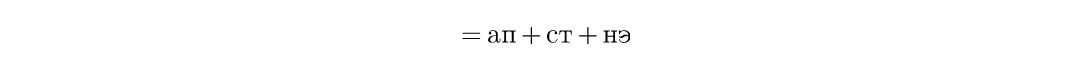 11Количество иностранных граждан, получивших медицинскую помощь, тыс. чел.Количество иностранных граждан, получивших медицинскую помощь, тыс. чел.Количество иностранных граждан, получивших медицинскую помощь, тыс. чел.Количество иностранных граждан, получивших медицинскую помощь, тыс. чел.ап - Количество иностранных граждан, получивших амбулаторно-поликлиническую медицинскую помощь, ТЫС ЧЕЛап - Количество иностранных граждан, получивших амбулаторно-поликлиническую медицинскую помощь, ТЫС ЧЕЛап - Количество иностранных граждан, получивших амбулаторно-поликлиническую медицинскую помощь, ТЫС ЧЕЛап - Количество иностранных граждан, получивших амбулаторно-поликлиническую медицинскую помощь, ТЫС ЧЕЛДанные медицинских организаций по количеству иностранных граждан, получивших амбулаторно-поликлиническую медицинскую помощь Данные медицинских организаций по количеству иностранных граждан, получивших амбулаторно-поликлиническую медицинскую помощь Данные медицинских организаций по количеству иностранных граждан, получивших амбулаторно-поликлиническую медицинскую помощь Данные медицинских организаций по количеству иностранных граждан, получивших амбулаторно-поликлиническую медицинскую помощь МИНИСТЕРСТВО ЗДРАВООХРАНЕНИЯ КАЛУЖСКОЙ ОБЛАСТИМИНИСТЕРСТВО ЗДРАВООХРАНЕНИЯ КАЛУЖСКОЙ ОБЛАСТИМИНИСТЕРСТВО ЗДРАВООХРАНЕНИЯ КАЛУЖСКОЙ ОБЛАСТИМИНИСТЕРСТВО ЗДРАВООХРАНЕНИЯ КАЛУЖСКОЙ ОБЛАСТИМуниципальные образования субъектов РФМуниципальные образования субъектов РФМуниципальные образования субъектов РФ до 25 февраляЕжегодно до 25 февраляЕжегодно до 25 февраляЕжегодно до 25 февраляЕжегодно до 25 февраляЕжегодноСтатистическая информация, сформированная  методом экспертной оценки на основе данных, предоставленных медицинскими организациями, подведомственными РОИВ.Статистическая информация, сформированная  методом экспертной оценки на основе данных, предоставленных медицинскими организациями, подведомственными РОИВ.Статистическая информация, сформированная  методом экспертной оценки на основе данных, предоставленных медицинскими организациями, подведомственными РОИВ.Статистическая информация, сформированная  методом экспертной оценки на основе данных, предоставленных медицинскими организациями, подведомственными РОИВ.Статистическая информация, сформированная  методом экспертной оценки на основе данных, предоставленных медицинскими организациями, подведомственными РОИВ.Статистическая информация, сформированная  методом экспертной оценки на основе данных, предоставленных медицинскими организациями, подведомственными РОИВ.11Количество иностранных граждан, получивших медицинскую помощь, тыс. чел.Количество иностранных граждан, получивших медицинскую помощь, тыс. чел.Количество иностранных граждан, получивших медицинскую помощь, тыс. чел.Количество иностранных граждан, получивших медицинскую помощь, тыс. чел.ап - Количество иностранных граждан, получивших амбулаторно-поликлиническую медицинскую помощь, ТЫС ЧЕЛап - Количество иностранных граждан, получивших амбулаторно-поликлиническую медицинскую помощь, ТЫС ЧЕЛап - Количество иностранных граждан, получивших амбулаторно-поликлиническую медицинскую помощь, ТЫС ЧЕЛап - Количество иностранных граждан, получивших амбулаторно-поликлиническую медицинскую помощь, ТЫС ЧЕЛДанные медицинских организаций по количеству иностранных граждан, получивших амбулаторно-поликлиническую медицинскую помощь Данные медицинских организаций по количеству иностранных граждан, получивших амбулаторно-поликлиническую медицинскую помощь Данные медицинских организаций по количеству иностранных граждан, получивших амбулаторно-поликлиническую медицинскую помощь Данные медицинских организаций по количеству иностранных граждан, получивших амбулаторно-поликлиническую медицинскую помощь МИНИСТЕРСТВО ЗДРАВООХРАНЕНИЯ КАЛУЖСКОЙ ОБЛАСТИМИНИСТЕРСТВО ЗДРАВООХРАНЕНИЯ КАЛУЖСКОЙ ОБЛАСТИМИНИСТЕРСТВО ЗДРАВООХРАНЕНИЯ КАЛУЖСКОЙ ОБЛАСТИМИНИСТЕРСТВО ЗДРАВООХРАНЕНИЯ КАЛУЖСКОЙ ОБЛАСТИМуниципальные образования субъектов РФМуниципальные образования субъектов РФМуниципальные образования субъектов РФ до 25 февраляЕжегодно до 25 февраляЕжегодно до 25 февраляЕжегодно до 25 февраляЕжегодно до 25 февраляЕжегодноСтатистическая информация, сформированная  методом экспертной оценки на основе данных, предоставленных медицинскими организациями, подведомственными РОИВ.Статистическая информация, сформированная  методом экспертной оценки на основе данных, предоставленных медицинскими организациями, подведомственными РОИВ.Статистическая информация, сформированная  методом экспертной оценки на основе данных, предоставленных медицинскими организациями, подведомственными РОИВ.Статистическая информация, сформированная  методом экспертной оценки на основе данных, предоставленных медицинскими организациями, подведомственными РОИВ.Статистическая информация, сформированная  методом экспертной оценки на основе данных, предоставленных медицинскими организациями, подведомственными РОИВ.Статистическая информация, сформированная  методом экспертной оценки на основе данных, предоставленных медицинскими организациями, подведомственными РОИВ.1212121212121212121212121212121212121212121212121212121212121212№ п/п№ п/пМетодика расчетаМетодика расчетаМетодика расчетаМетодика расчетаБазовые показателиБазовые показателиБазовые показателиБазовые показателиИсточник данныхИсточник данныхИсточник данныхИсточник данныхОтветственный за сбор данныхОтветственный за сбор данныхОтветственный за сбор данныхОтветственный за сбор данныхУровень агрегирования информацииУровень агрегирования информацииУровень агрегирования информацииВременные характеристикиВременные характеристикиВременные характеристикиВременные характеристикиВременные характеристикиДополнительная информацияДополнительная информацияДополнительная информацияДополнительная информацияДополнительная информацияДополнительная информация1122223333444455556667777788888811Количество иностранных граждан, получивших медицинскую помощь, тыс. чел.Количество иностранных граждан, получивших медицинскую помощь, тыс. чел.Количество иностранных граждан, получивших медицинскую помощь, тыс. чел.Количество иностранных граждан, получивших медицинскую помощь, тыс. чел.ст - Количество иностранных граждан, получивших медицинскую помощь в условиях стационара. , ТЫС ЧЕЛст - Количество иностранных граждан, получивших медицинскую помощь в условиях стационара. , ТЫС ЧЕЛст - Количество иностранных граждан, получивших медицинскую помощь в условиях стационара. , ТЫС ЧЕЛст - Количество иностранных граждан, получивших медицинскую помощь в условиях стационара. , ТЫС ЧЕЛДанные медицинских организаций по количеству иностранных граждан, получивших медицинскую помощь в условиях стационараДанные медицинских организаций по количеству иностранных граждан, получивших медицинскую помощь в условиях стационараДанные медицинских организаций по количеству иностранных граждан, получивших медицинскую помощь в условиях стационараДанные медицинских организаций по количеству иностранных граждан, получивших медицинскую помощь в условиях стационараМИНИСТЕРСТВО ЗДРАВООХРАНЕНИЯ КАЛУЖСКОЙ ОБЛАСТИМИНИСТЕРСТВО ЗДРАВООХРАНЕНИЯ КАЛУЖСКОЙ ОБЛАСТИМИНИСТЕРСТВО ЗДРАВООХРАНЕНИЯ КАЛУЖСКОЙ ОБЛАСТИМИНИСТЕРСТВО ЗДРАВООХРАНЕНИЯ КАЛУЖСКОЙ ОБЛАСТИМуниципальные образования субъектов РФМуниципальные образования субъектов РФМуниципальные образования субъектов РФ до 25 февраляЕжегодно до 25 февраляЕжегодно до 25 февраляЕжегодно до 25 февраляЕжегодно до 25 февраляЕжегодноСтатистическая информация, сформированная  методом экспертной оценки на основе данных, предоставленных медицинскими организациями, подведомственными РОИВ.Статистическая информация, сформированная  методом экспертной оценки на основе данных, предоставленных медицинскими организациями, подведомственными РОИВ.Статистическая информация, сформированная  методом экспертной оценки на основе данных, предоставленных медицинскими организациями, подведомственными РОИВ.Статистическая информация, сформированная  методом экспертной оценки на основе данных, предоставленных медицинскими организациями, подведомственными РОИВ.Статистическая информация, сформированная  методом экспертной оценки на основе данных, предоставленных медицинскими организациями, подведомственными РОИВ.Статистическая информация, сформированная  методом экспертной оценки на основе данных, предоставленных медицинскими организациями, подведомственными РОИВ.11Количество иностранных граждан, получивших медицинскую помощь, тыс. чел.Количество иностранных граждан, получивших медицинскую помощь, тыс. чел.Количество иностранных граждан, получивших медицинскую помощь, тыс. чел.Количество иностранных граждан, получивших медицинскую помощь, тыс. чел.ст - Количество иностранных граждан, получивших медицинскую помощь в условиях стационара. , ТЫС ЧЕЛст - Количество иностранных граждан, получивших медицинскую помощь в условиях стационара. , ТЫС ЧЕЛст - Количество иностранных граждан, получивших медицинскую помощь в условиях стационара. , ТЫС ЧЕЛст - Количество иностранных граждан, получивших медицинскую помощь в условиях стационара. , ТЫС ЧЕЛДанные медицинских организаций по количеству иностранных граждан, получивших медицинскую помощь в условиях стационараДанные медицинских организаций по количеству иностранных граждан, получивших медицинскую помощь в условиях стационараДанные медицинских организаций по количеству иностранных граждан, получивших медицинскую помощь в условиях стационараДанные медицинских организаций по количеству иностранных граждан, получивших медицинскую помощь в условиях стационараМИНИСТЕРСТВО ЗДРАВООХРАНЕНИЯ КАЛУЖСКОЙ ОБЛАСТИМИНИСТЕРСТВО ЗДРАВООХРАНЕНИЯ КАЛУЖСКОЙ ОБЛАСТИМИНИСТЕРСТВО ЗДРАВООХРАНЕНИЯ КАЛУЖСКОЙ ОБЛАСТИМИНИСТЕРСТВО ЗДРАВООХРАНЕНИЯ КАЛУЖСКОЙ ОБЛАСТИМуниципальные образования субъектов РФМуниципальные образования субъектов РФМуниципальные образования субъектов РФ до 25 февраляЕжегодно до 25 февраляЕжегодно до 25 февраляЕжегодно до 25 февраляЕжегодно до 25 февраляЕжегодноСтатистическая информация, сформированная  методом экспертной оценки на основе данных, предоставленных медицинскими организациями, подведомственными РОИВ.Статистическая информация, сформированная  методом экспертной оценки на основе данных, предоставленных медицинскими организациями, подведомственными РОИВ.Статистическая информация, сформированная  методом экспертной оценки на основе данных, предоставленных медицинскими организациями, подведомственными РОИВ.Статистическая информация, сформированная  методом экспертной оценки на основе данных, предоставленных медицинскими организациями, подведомственными РОИВ.Статистическая информация, сформированная  методом экспертной оценки на основе данных, предоставленных медицинскими организациями, подведомственными РОИВ.Статистическая информация, сформированная  методом экспертной оценки на основе данных, предоставленных медицинскими организациями, подведомственными РОИВ.1313131313131313131313131313131313131313131313131313131313131313№ п/п№ п/пМетодика расчетаМетодика расчетаМетодика расчетаМетодика расчетаБазовые показателиБазовые показателиБазовые показателиБазовые показателиИсточник данныхИсточник данныхИсточник данныхИсточник данныхОтветственный за сбор данныхОтветственный за сбор данныхОтветственный за сбор данныхОтветственный за сбор данныхУровень агрегирования информацииУровень агрегирования информацииУровень агрегирования информацииВременные характеристикиВременные характеристикиВременные характеристикиВременные характеристикиВременные характеристикиДополнительная информацияДополнительная информацияДополнительная информацияДополнительная информацияДополнительная информацияДополнительная информация1122223333444455556667777788888811Количество иностранных граждан, получивших медицинскую помощь, тыс. чел.Количество иностранных граждан, получивших медицинскую помощь, тыс. чел.Количество иностранных граждан, получивших медицинскую помощь, тыс. чел.Количество иностранных граждан, получивших медицинскую помощь, тыс. чел.нэ - Количество иностранных граждан получивших экстренную и неотложную медицинскую помощь. , ТЫС ЧЕЛнэ - Количество иностранных граждан получивших экстренную и неотложную медицинскую помощь. , ТЫС ЧЕЛнэ - Количество иностранных граждан получивших экстренную и неотложную медицинскую помощь. , ТЫС ЧЕЛнэ - Количество иностранных граждан получивших экстренную и неотложную медицинскую помощь. , ТЫС ЧЕЛДанные медицинских организаций по количеству иностранных граждан, получивших экстренную и неотложную медицинскую помощьДанные медицинских организаций по количеству иностранных граждан, получивших экстренную и неотложную медицинскую помощьДанные медицинских организаций по количеству иностранных граждан, получивших экстренную и неотложную медицинскую помощьДанные медицинских организаций по количеству иностранных граждан, получивших экстренную и неотложную медицинскую помощьМИНИСТЕРСТВО ЗДРАВООХРАНЕНИЯ КАЛУЖСКОЙ ОБЛАСТИМИНИСТЕРСТВО ЗДРАВООХРАНЕНИЯ КАЛУЖСКОЙ ОБЛАСТИМИНИСТЕРСТВО ЗДРАВООХРАНЕНИЯ КАЛУЖСКОЙ ОБЛАСТИМИНИСТЕРСТВО ЗДРАВООХРАНЕНИЯ КАЛУЖСКОЙ ОБЛАСТИМуниципальные образования субъектов РФМуниципальные образования субъектов РФМуниципальные образования субъектов РФ до 25 февраляЕжегодно до 25 февраляЕжегодно до 25 февраляЕжегодно до 25 февраляЕжегодно до 25 февраляЕжегодноСтатистическая информация, сформированная  методом экспертной оценки на основе данных, предоставленных медицинскими организациями, подведомственными РОИВ.Статистическая информация, сформированная  методом экспертной оценки на основе данных, предоставленных медицинскими организациями, подведомственными РОИВ.Статистическая информация, сформированная  методом экспертной оценки на основе данных, предоставленных медицинскими организациями, подведомственными РОИВ.Статистическая информация, сформированная  методом экспертной оценки на основе данных, предоставленных медицинскими организациями, подведомственными РОИВ.Статистическая информация, сформированная  методом экспертной оценки на основе данных, предоставленных медицинскими организациями, подведомственными РОИВ.Статистическая информация, сформированная  методом экспертной оценки на основе данных, предоставленных медицинскими организациями, подведомственными РОИВ.11Количество иностранных граждан, получивших медицинскую помощь, тыс. чел.Количество иностранных граждан, получивших медицинскую помощь, тыс. чел.Количество иностранных граждан, получивших медицинскую помощь, тыс. чел.Количество иностранных граждан, получивших медицинскую помощь, тыс. чел.нэ - Количество иностранных граждан получивших экстренную и неотложную медицинскую помощь. , ТЫС ЧЕЛнэ - Количество иностранных граждан получивших экстренную и неотложную медицинскую помощь. , ТЫС ЧЕЛнэ - Количество иностранных граждан получивших экстренную и неотложную медицинскую помощь. , ТЫС ЧЕЛнэ - Количество иностранных граждан получивших экстренную и неотложную медицинскую помощь. , ТЫС ЧЕЛДанные медицинских организаций по количеству иностранных граждан, получивших экстренную и неотложную медицинскую помощьДанные медицинских организаций по количеству иностранных граждан, получивших экстренную и неотложную медицинскую помощьДанные медицинских организаций по количеству иностранных граждан, получивших экстренную и неотложную медицинскую помощьДанные медицинских организаций по количеству иностранных граждан, получивших экстренную и неотложную медицинскую помощьМИНИСТЕРСТВО ЗДРАВООХРАНЕНИЯ КАЛУЖСКОЙ ОБЛАСТИМИНИСТЕРСТВО ЗДРАВООХРАНЕНИЯ КАЛУЖСКОЙ ОБЛАСТИМИНИСТЕРСТВО ЗДРАВООХРАНЕНИЯ КАЛУЖСКОЙ ОБЛАСТИМИНИСТЕРСТВО ЗДРАВООХРАНЕНИЯ КАЛУЖСКОЙ ОБЛАСТИМуниципальные образования субъектов РФМуниципальные образования субъектов РФМуниципальные образования субъектов РФ до 25 февраляЕжегодно до 25 февраляЕжегодно до 25 февраляЕжегодно до 25 февраляЕжегодно до 25 февраляЕжегодноСтатистическая информация, сформированная  методом экспертной оценки на основе данных, предоставленных медицинскими организациями, подведомственными РОИВ.Статистическая информация, сформированная  методом экспертной оценки на основе данных, предоставленных медицинскими организациями, подведомственными РОИВ.Статистическая информация, сформированная  методом экспертной оценки на основе данных, предоставленных медицинскими организациями, подведомственными РОИВ.Статистическая информация, сформированная  методом экспертной оценки на основе данных, предоставленных медицинскими организациями, подведомственными РОИВ.Статистическая информация, сформированная  методом экспертной оценки на основе данных, предоставленных медицинскими организациями, подведомственными РОИВ.Статистическая информация, сформированная  методом экспертной оценки на основе данных, предоставленных медицинскими организациями, подведомственными РОИВ.